Министерство образования и науки Республики КазахстанКарагандинский университет имени академика Е.А. БукетоваФакультет математики и информационных технологийКафедра алгебры, мат. логики и геометрии им. профессора Т.Г. МустафинаЕсенбаева Гульсим АхмадиевнаКурс лекцийпо дисциплине «Актуальные проблемы классической механики (на английском)»Образовательная программа: «7М05402 Механика»Караганда 2022The Ministry of Education and Science of the Republic of KazakhstanBuketov Karaganda University The Faculty of Mathematics and Information TechnologiesThe Chair of Algebra, Mathematical Logic and Geometry named after Professor Mustafin T.G.Yessenbayeva Gulsim AkhmadievnaThe course of lectureson the discipline «Actual problems of classical mechanics (in English)»Educational program: «7M05402 Mechanics»Karaganda 2022CONTENTIntroductionThe discipline «Actual problems of classical mechanics (in English)» is destined to undergraduates under the educational program «7M05402 – Mechanics».The purpose of studying the discipline «Actual problems of classical mechanics (in English)» is to form undergraduates' knowledge about the basic principles, provisions, calculation methods and problems of classical mechanics.The course of lectures consists of an introduction, eleven lectures and a list of recommended literature. The structure of each lecture can be described as follows. The lecture plan contains the main sections and points of the lecture material. The content of the lecture presents the main provisions, assumptions, characteristics, criteria, properties, equations of the material presented. The material of the lectures is supplemented with figures with explanations.To self-control the assimilation of the lecture material, undergraduates need to answer the questions given at the end of the lecture material. The lecture ends with a list of recommended literature. The list of recommended literature is given at the end of each lecture, which meets the requirements for the design of the lecture course at the Buketov Karaganda University.The course of lectures «Actual problems of classical mechanics (in English)» involves the study of lectures by undergraduates in the following order. It is necessary to familiarize with the content of the lecture, then to study the presented formulas and equations in order to understand the presented lecture material. If the lecture contains examples, then you should solve them in writing. And finally you should answer the questions for self-control.It should be borne in mind that the course of lectures is not an original scientific research, does not pretend to provide exhaustive information, but aims to give students an idea of the main content of the discipline «Actual problems of classical mechanics (in English)».Lecture 1Lecture topic: How Materials Carry Load. Linear-Elastic Response and Factor of SafetyThe plan1. How Materials Carry Load1.1. Basic modes of loading a material: Tension, compression and shear1.2. Basic modes of deformation of a material: Extension, contraction, shearing1.3. Tensile behavior different materials1.4. Brittle versus ductile behavior1.5. Different types of response1.6. Bearing Stress2. Hooke's law. Linear-Elastic Response and Factor of Safety2.1. Linear-elastic response2.2. The relation between the elastic moduli2.3. Factor of safety1. How Materials Carry Load1.1. Basic modes of loading a material: Tension, compression and shear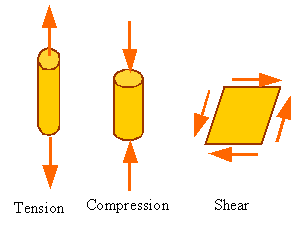 StressLoads applied on a material are distributed over a surface. For example, the point load shown in the following figure might actually be a uniformly distributed load that has been replaced by its equivalent point load.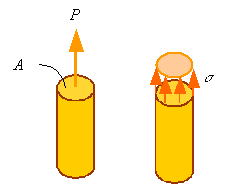 Stress is the load applied per unit area of the surface it is applied on. Normal stress is the stress normal to a surface and is denoted by the symbol "" (sigma). In the above figure the normal stress is uniform over the surface of the bar and is given by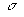 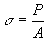 Shear stress is the stress tangent to a surface. If in the following figure the shear stress  (tau) that results in the shear load V is uniformly distributed over the surface, then the shear stress can be calculated by dividing the shear force by the area it is applied on.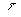 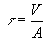 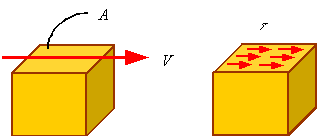 The units of stress are the units of load divided by the units of area. In the SI system the unit of stress is "Pa" and in the U.S. system it is "Psi". Pa and Psi are related to the basic units through the following relations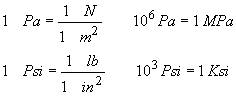 1.2. Basic modes of deformation of a material: Extension, contraction, shearingMaterial element can be extended, compressed, or sheared. The following figure shows how the square section to the left changes its shape during extension, contraction and shearing.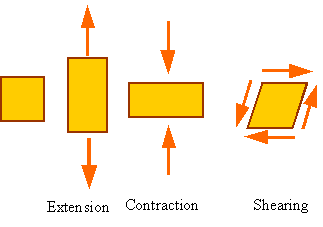 StrainStrain is the way engineers represent the distortion of a body. Axial strain (normal strain) in a bar is a measure of the extension of a bar per unit length of the bar before deformation. The following figure shows a bar of initial length lo that is extended by the application of a load to the length l.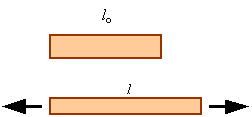 The axial strain, denoted by  (epsilon), in a homogeneously deforming bar is calculated by dividing the amount the bar extends by its initial length. This yield the equation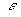 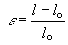 A positive axial strain represents extension and a negative axial strain represents a contraction. Strain has no units since it is one length divided by another length.Shear strain, denoted by  (gamma), is a measure of how the angle between orthogonal lines drawn on an undeformed body changes with deformation. In the following figure the square has been sheared into a parallelogram.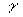 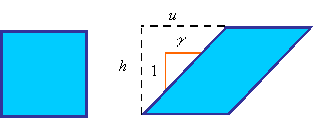 The shear strain is calculated from the equation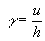 As can be seen from the following figure, the shear strain is equal to the tangent of the change in angle or the two orthogonal sides.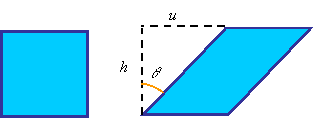 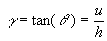 The difference between  and  becomes less and less as the angle  (in radians) becomes small. This is since the tangent of an angle, given in radians, can be approximated by the angle for small values of the angle. In most structural materials the shearing is small and we can use the approximation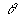 .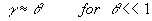 1.3. Tensile behavior different materialsA typical tensile test one tries to induce uniform extension of the gage section of a tensile specimen. The gage section of the tensile specimen is normally of uniform rectangular or circular cross-section. The following figure shows a typical dog-bone sample. The two ends are used for fixing into the grips, which apply the load. As can be seen from the free-body diagram to the right, the load in the gage section is the same as the load applied by the grips.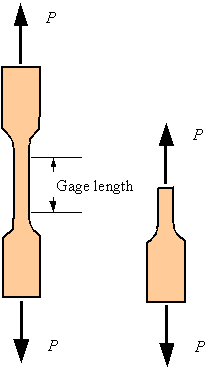 Using extensometers to measure the change of length in the gage section and a load cells to measure the load applied by the grips on the sample one calculates the axial strain and normal stress (knowing the initial gage length and cross-sectional area of the gage section). The result is a stress-strain diagram, a diagram of how stress is changing in the sample as a function of the strain for the given loading. A typical stress-strain diagram for mild steel is shown below.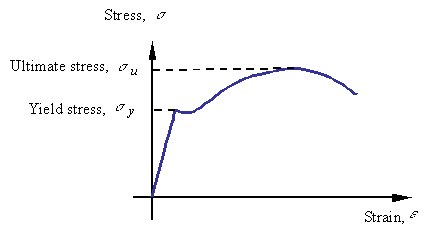 The different regions of the are response denoted by their characteristics as follows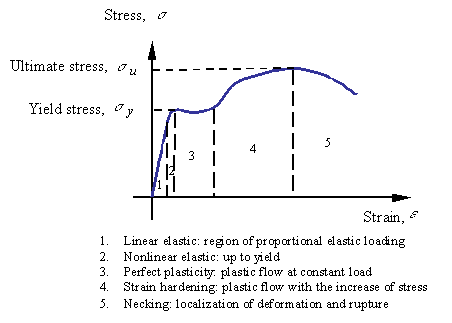 1.4. Brittle versus. Ductile behaviorBrittle materials fail at small strains and in tension. Examples of such materials are glass, cast iron, and ceramics. Ductile materials fail at large strains and in shear. Examples of ductile materials are mild steel, aluminum and rubber. The ductility of a material is characterized by the strain at which the material fails. An alternate measure is the percent reduction in cross-sectional area at failure.1.5. Different types of responseElastic response:If the loading and unloading stress-strain plot overlaps each other the response is elastic. The response of steel below the yield stress is considered to be elastic.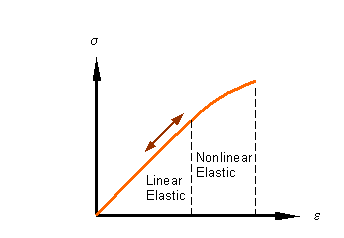 Elastic-plastic responseAfter loading beyond the yield point, the material no longer unloads along the loading path. There is a permanent stretch in the sample after unloading. The strain associated with this permanent extension is called the plastic strain ( on the figure). As shown in the figure, the unloading path is parallel to the initial linear elastic loading path.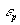 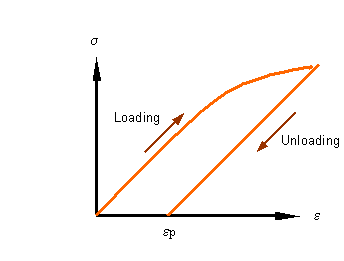 Viscoelastic responseMost plastics when loaded continue to deform over time even without increasing the load. This continues extension under constant referred to as creep. If held at constant strain, the load required to hold the strain decreases with time. The decrease in load over time at constant stretch is referred to as relaxation.1.6. Bearing StressEven though bearing stress is not a fundamental type of stress, it is a useful concept for the design of connections in which one part pushes against another. The compressive load divided by a characteristic area perpendicular to it yields the bearing stress which is denoted by . Therefore, in form, the bearing stress is no different from the compressive axial stress and is given by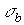 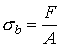 where F is the compressive load and A is a characteristic area perpendicular to it.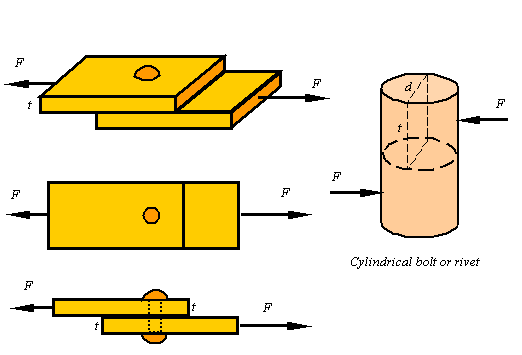 For example, if two plates are connected by a bolt or rivet as shown, each plate pushes against the side of the bolt with load F. It is not clear what the contact area between the bolt and the plate is since it depends on the size of the bolt and the shape of the deformation that results. Also, the distribution of the load on the bolt varies from point to point, but as a first approximation one can use the shown rectangle of area A=td to get a representative bearing stress for the bolt as.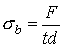 2. Hooke's law. Linear-Elastic Response and Factor of Safety2.1. Linear-elastic responseHooke’s lawIn the linear elastic portion of the response of material one can model the response by Hooke’s law:where E is the elastic modulus (also known as Young’s modulus), and G is the shear modulus. The elastic and shear moduli are material constants characterizing the stiffness of the material.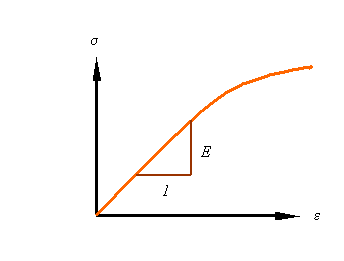 Poisson’s RatioAnother material parameter is Poisson’s ratio that characterizes the contraction in the lateral directions when a material is extended. The symbol  (nu) is used for the poison ration, which is negative the ratio of the lateral strain to axial strain.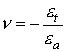 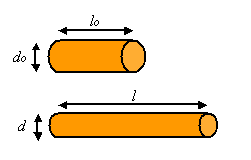 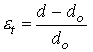 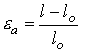 Volumetric strain during extensionDuring the extension of a bar the volumetric strain can be calculated as the ratio of the change in volume to the original volume. Denoting the volumetric strain as e, the initial volume as Vo and the final volume as V, one can calculate the volumetric strain from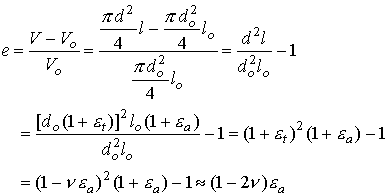 The last step is contingent on the axial strain being small relative to unity.2.2. The relation between the elastic moduliFor an isotropic elastic material (i.e., an elastic material for which the properties are the same along all directions) there are only two independent material constants. The relation between these three moduli are given by the equation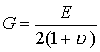 2.3. Factor of safetyThe factor of safety denoted by n is the ratio of the load the structure can carry divided by the load it is required to take.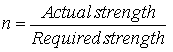 Therefore, the factor of safety is a number greater than unity (n>1). The allowable stress for a given material is the maximum stress the material can take (normally the ultimate or yield stress) divided by the factor of safety..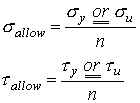 Questions for self-control1. What are the basic modes of loading a material?2. What are the basic modes of deformation of a material?3. How is the tensile behaviour of different materials defined?4. How is the factor of safety calculated?5. What is the formula for determining the relation between the elastic moduli?The basic literature 1. Ralph H. Abraham and Jerrold E. Marsden. Foundations of Mechanics. -Wesley, 1978.2. V. I. Arnold. Mathematical Methods of Classical Mechanics. - Springer Verlag, 1980.3. Lothar Nordheim. The Principles of Mechanics. Vol. 2. - Springer, 1972.4. Jean-Marie Souriau. Structure des Systèmes Dynamiques. - Dunod Université, Paris, 1970. (English translation: Birkhäuser Boston, 1998.)5. E. C. G. Sudarshan and N. Mukunda. Classical Dynamics: A Modern Perspective. - John Wiley & Sons, 1974.6. V. I. Arnold, V. V. Kozlov and A. I. Neishtadt. Mathematical Aspects of Classical and Celestial Mechanics. Dynamical Systems III. - Springer Verlag, 1988.7. Giovanni Gallavotti. The Elements of Mechanics. - Springer Verlag, 1983.8. F. R. Gantmakher. Lectures on analytical mechanics. - Fizmatgiz, 1960. (English translation by G. Yankovsky. - Mir Publishing, 1970.)9. Herbert Goldstein. Classical Mechanics. 2nd edition. - Wesley, 1980.10. Jorge V. José and Eugene J. Saletan. Classical Dynamics: A Contemporary Approach. - Cambridge University Press, 1998.11. Cornelius Lanczos. The Variational Principles of Mechanics. 4th edition. - University of Toronto Press, 1970; Dover Publications, 1982.12. Пронина Р.Ф. Пособие по переводу английской научно-технической литературы. - М.: Высшая школа, 1973.13. Циммерман М., Веденеева К. Русско-английский научно-технический словарь переводчика. - М.: Наука, 1991.14. Арушанян О.Б. Русско-английский словарь по прикладной математике и механике. (Russian-English dictionary of applied mathematics and mechanics). – М.: МГУ, 2012.15. Пумпянский А.Л. Чтение и перевод английской научно-технической литературы: Лексика, грамматика, фонетика, упражнения /Худ. обл. М. В. Драко.— М.: ООО «Попурри», 1997.— 608 с.The supplementary literature 1. L. D. Landau and E. M. Lifshitz. Mechanics. 3rd edition. Course of Theoretical Physics. Vol. 1. - Pergamon Press, 1976.2. Jerrold E. Marsden and Tudor S. Ratiu. Introduction to Mechanics and Symmetry. - Springer Verlag, 1994.3. Florian Scheck. Mechanics, From Newton's Laws to Deterministic Chaos. 2nd edition. - Springer-Verlag, 1994.4. E. T. Whittaker. A Treatise on Analytical Dynamics. - Cambridge University Press, 1937. 5. Walter Thirring. A Course in Mathematical Physics 1: Classical Dynamical Systems, translated by Evans M. Harell, - Springer-Verlag, 1978.6. Англо-русский словарь математических терминов: около 20000 терминов / под ред. П. С. Александрова. - Изд.3-е, стер. - М.: Мир, 2001.7. Голденков М. Современный активный English. ЧеРо. – М: Физматлит, 2002.-448с.The list of periodicals1. Английский язык: Прил. к газете "1 сентября".2. Иностранные языки в высшей школе.The source list on electronic media 1. Кутателадзе С.С. Russian-English in writing. Изд. института математики. – Новосибирск, 2000.2. Игнатьев-Каллэхэм Л. Русско-английский политехнический словарь. - М.: Уайли, 1995.3. A.J. Lohwater's Russian-English dictionary of the mathematical sciences / R.P. Boas (ed.). American Mathematical Society, 1990.4. Сосинский А. Б. Как написать математическую статью по-английски. — М: Изд-во «Факториал Пресс», 2000. — 112 с.The Internet sources 1. http://ru.wikipedia.org2. http://lingualeo.com/Lecture 2Lecture topic: Extension of bars. Thermal Strain. Torsion of a circular shaftThe plan1. Extension of bars1.1. Uniform bars1.2. Non-uniform bars2. Thermal Strain2.1. Linear coefficient of thermal expansion2.2. Volumetric coefficient of thermal expansion2.3. Combining thermal and mechanical loads3. Torsion of a circular shaft3.1. Basic kinematics of torsion3.2. The shear stress3.3. Calculating the torque from the shear stress3.4. Total twist in a bar1. Extension of bars1.1. Uniform barsConsider the problem of calculating the extension  due to the application of an axial load P on a uniform bar as shown in the figure.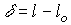 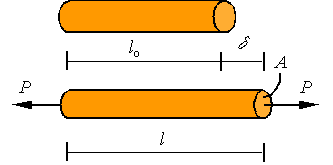 A bar is considered uniform if its cross-sectional area and elastic modulus are constant along the length of the bar. For such a bar under axial loading, the stress and strain along the bar are constants and given by the expressions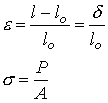 Assuming small strains and substituting these expressions into Hooke’s law , one arrives at the equation for the extension of the bar given as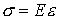 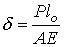 1.2. Non-uniform barsA bar with a varying cross-sectional area is an example of non-uniform bar. In general, one can have varying cross section, elastic modulus, and axial load in a bar. Such situations may result in varying stress and strain along the bar. This, in turn, requires a more in depth analysis to evaluate the extension of the bar. First, let us setup the kinematics of the deformation. As shown in the figure, in a typical situation one would have an initial unloaded configuration (top) and a configuration after loading (bottom).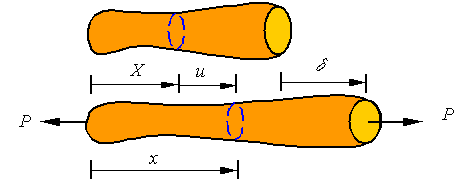 A typical cross-section that is at location X in the initial configuration, ends up in location x in the current configuration by being displaced a distance u from its original location. Each cross section can be displaced a different amount and may have a different cross-sectional area. Therefore, the displacement and cross-sectional area are each a function of the location along the bar (i.e., u(X) and A(X)). A typical segment of length  of the bar is shown in the following figure.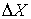 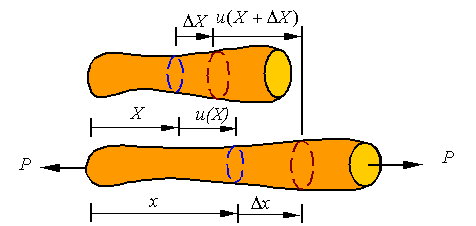 The average strain in this segment of the bar is given by the expression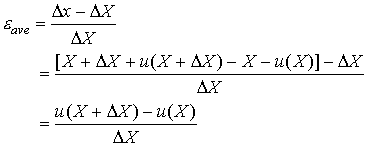 One can take a limit as  goes to zero to define the strain at each point of the bar by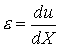 The extension of any segment of the bar is the difference between the displacement of one end minus the displacement of the other end. This expression for strain can be integrated to get the extension. Let us say we are looking for the extension of the segment between X1 and X2. This would be given by integrating the strain to get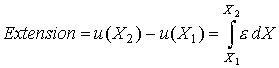 The total extension  of a bar of initial length L is given by the expression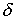 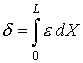 As shown in the figure below, the bar might have a distributed load w applied on it in addition to point loads. As a result, the load and cross-sectional area might both vary with location in the bar so we will denote the load in the section at X by P(X) and the cross-sectional area by A(X). Therefore, the axial stress is given by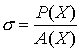 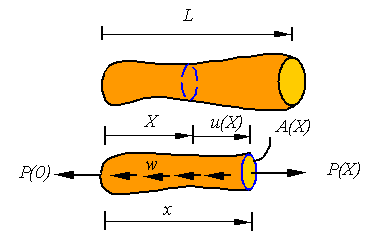 Since the material can change along the bar, the elastic modulus may also be a function of location along the bar. From Hooke’s law it follows that the strain at each point of the bar is given by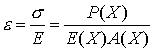 Therefore the total extension in a non-uniform bar is given by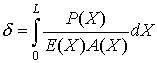 This expression reduces to the one for a uniform bar when the argument of the integral is constant.2. Thermal Strain2.1. Linear coefficient of thermal expansionAn unloaded uniform bar will extend due to a uniform change in the temperature. This extension  is linearly proportional to the temperature change and the strain associated with it is given by the relation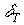 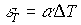 where  is the linear coefficient of thermal expansion and  is the rise in temperature.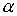 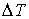 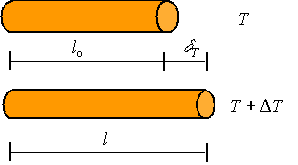 The strain is given by the extension divided by the original length through the standard relation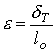 Combining this and the above expression one gets the relation for the extension of a uniform bar under a uniform change in temperature as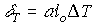 For a non-uniform bar or a non-uniform temperature distribution in the bar, one needs to integrate the strain using the expression for extension of a non-uniform bar to get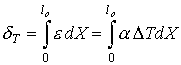 2.2. Volumetric coefficient of thermal expansionThe volumetric strain  is linearly proportional to the change in temperature and is given by the relation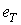 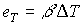 where the coefficient of proportionality  is the volumetric coefficient of thermal expansion.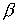 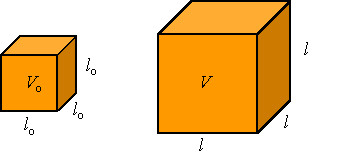 The volumetric coefficient of thermal expansion  is related to the linear  coefficient of thermal expansion through the relation between the volumetric strain and the axial strain. The volumetric strain e is given as the change in volume divided by the original volume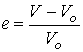 For a cube of isotropic material (a material which behaves the same along all different directions) with initial sides of length lo, the initial volume is  and since each side extends an amount , the new volume is . Substituting these expressions into the above relation one gets for small thermal strains the approximate relation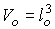 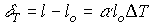 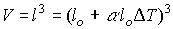 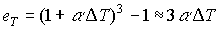 Therefore, for small thermal strains in an isotropic material the relation between the linear coefficient of thermal expansion and the volumetric coefficient of thermal expansion is given by.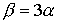 2.3. Combining thermal and mechanical loadsSince we only are considering linear theories, it is assumed that the thermal and mechanical effects are additive in the sense that the total strain  in a bar is the addition of the thermal strain  and the mechanical strain . For a uniform bar under both uniform thermal and mechanical loading, this can be written as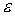 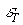 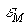 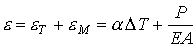 which results in the total extension being given by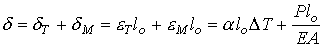 In the case of non-uniform members, one simply integrated the expression for strain once for the thermal strain and then again for the mechanical strain to get, respectively, the expression for the extension due to thermal expansion and the expression for the extension due to mechanical loading. Again, the sum of these expressions is the total extension of the bar.3. Torsion of a circular shaft3.1. Basic kinematics of torsion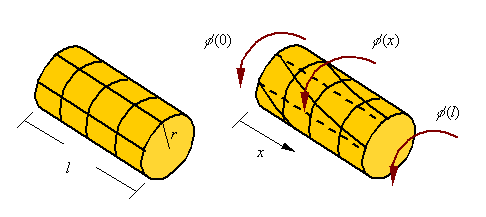 It is assumed that when twisted each cross-section in a circular bar rotates as a rigid body. If the amount of rotation of each cross-section is given by the function , the total twist  in the bar of length l shown is given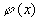 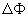 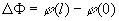 During the torsion of a bar, axial lines drawn on the surface of a bar become helical and circumferential lines remain circumferential. Therefore, as can be seen in the figure, material elements are sheared in the process. This shear strain must be accompanied by a shear stress (from Hook’s law we know). 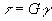 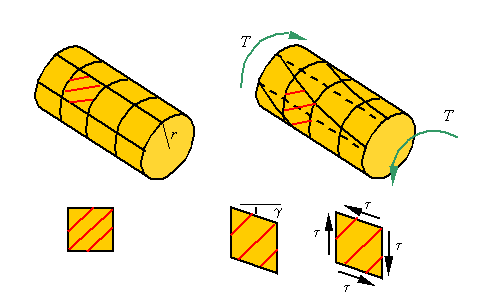 The shear strain can be related to the rotation of the cross sections. If over an increment of length , the cross section rotates an amount , then as can be seen in the figure the shear strain is given by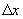 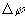 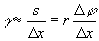 Therefore, at the limit one can write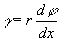 As a result, the shear strain starts at zero at the center and reaches a maximum at the outer radius.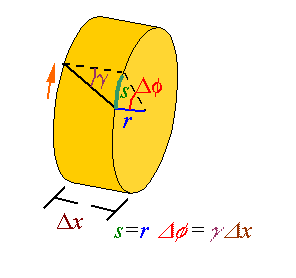 3.2. The shear stressThe shear stress, through Hook’s law, is related to the shear strain. Therefore, the shear stress is given by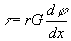 Again, like the shear strain, the shear stress is zero at the core of the bar and increases linearly to a maximum at the outer surface.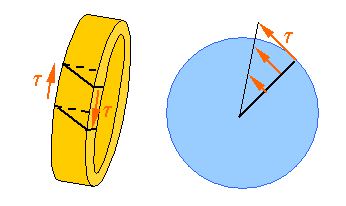 3.3. Calculating the torque from the shear stressThe torque transmitted through the cross-section of a bar is the resultant of the moments created by the shear stresses on the cross-section.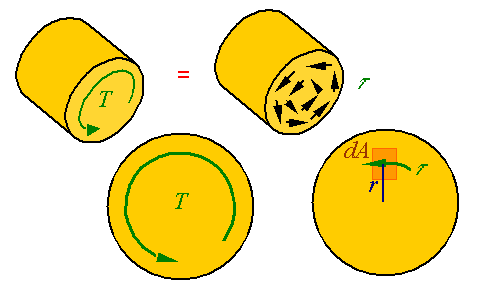 The differential shear load dV that results from the shear stress applied over the area dA of the cross section is . The moment created by such a shear load is dM = rdV. The equivalent torque T on the cross section is the resultant of all the moments crated by the shear stresses so that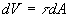 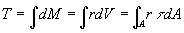 Using the expression for shear stress in terms of twist in the bar we get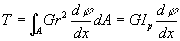 where Ip is the polar area moment of inertia of the cross section. Using this relation, the expression for shear stress in terms of the torque follows from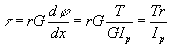 3.4. Total twist in a barThe total twist in a bar is given by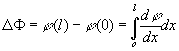 The twist per unit length in terms of the torque is given by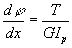 Therefore, the total twist can be calculated from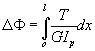 In the case of a uniform bar for which the is constant one can move the argument out and integrate to get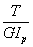 .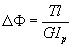 Questions for self-control1. How is the extension of non-uniform bars defined?2. How are the linear coefficient of thermal expansion and the volumetric coefficient of thermal expansion calculated?3. What is the basic kinematics of torsion?4. How is the shear stress defined?5. How is the calculation of the torque from the shear stress performed?The basic literature 1. Ralph H. Abraham and Jerrold E. Marsden. Foundations of Mechanics. -Wesley, 1978.2. V. I. Arnold. Mathematical Methods of Classical Mechanics. - Springer Verlag, 1980.3. Lothar Nordheim. The Principles of Mechanics. Vol. 2. - Springer, 1972.4. Jean-Marie Souriau. Structure des Systèmes Dynamiques. - Dunod Université, Paris, 1970. (English translation: Birkhäuser Boston, 1998.)5. E. C. G. Sudarshan and N. Mukunda. Classical Dynamics: A Modern Perspective. - John Wiley & Sons, 1974.6. V. I. Arnold, V. V. Kozlov and A. I. Neishtadt. Mathematical Aspects of Classical and Celestial Mechanics. Dynamical Systems III. - Springer Verlag, 1988.7. Giovanni Gallavotti. The Elements of Mechanics. - Springer Verlag, 1983.8. F. R. Gantmakher. Lectures on analytical mechanics. - Fizmatgiz, 1960. (English translation by G. Yankovsky. - Mir Publishing, 1970.)9. Herbert Goldstein. Classical Mechanics. 2nd edition. - Wesley, 1980.10. Jorge V. José and Eugene J. Saletan. Classical Dynamics: A Contemporary Approach. - Cambridge University Press, 1998.11. Cornelius Lanczos. The Variational Principles of Mechanics. 4th edition. - University of Toronto Press, 1970; Dover Publications, 1982.12. Пронина Р.Ф. Пособие по переводу английской научно-технической литературы. - М.: Высшая школа, 1973.13. Циммерман М., Веденеева К. Русско-английский научно-технический словарь переводчика. - М.: Наука, 1991.14. Арушанян О.Б. Русско-английский словарь по прикладной математике и механике. (Russian-English dictionary of applied mathematics and mechanics). – М.: МГУ, 2012.15. Пумпянский А.Л. Чтение и перевод английской научно-технической литературы: Лексика, грамматика, фонетика, упражнения /Худ. обл. М. В. Драко.— М.: ООО «Попурри», 1997.— 608 с.The supplementary literature 1. L. D. Landau and E. M. Lifshitz. Mechanics. 3rd edition. Course of Theoretical Physics. Vol. 1. - Pergamon Press, 1976.2. Jerrold E. Marsden and Tudor S. Ratiu. Introduction to Mechanics and Symmetry. - Springer Verlag, 1994.3. Florian Scheck. Mechanics, From Newton's Laws to Deterministic Chaos. 2nd edition. - Springer-Verlag, 1994.4. E. T. Whittaker. A Treatise on Analytical Dynamics. - Cambridge University Press, 1937. 5. Walter Thirring. A Course in Mathematical Physics 1: Classical Dynamical Systems, translated by Evans M. Harell, - Springer-Verlag, 1978.6. Англо-русский словарь математических терминов: около 20000 терминов / под ред. П. С. Александрова. - Изд.3-е, стер. - М.: Мир, 2001.7. Голденков М. Современный активный English. ЧеРо. – М: Физматлит, 2002.-448с.The list of periodicals1. Английский язык: Прил. к газете "1 сентября".2. Иностранные языки в высшей школе.The source list on electronic media 1. Кутателадзе С.С. Russian-English in writing. Изд. института математики. – Новосибирск, 2000.2. Игнатьев-Каллэхэм Л. Русско-английский политехнический словарь. - М.: Уайли, 1995.2. A.J. Lohwater's Russian-English dictionary of the mathematical sciences / R.P. Boas (ed.). American Mathematical Society, 1990.3. Сосинский А. Б. Как написать математическую статью по-английски. -  М: Изд-во «Факториал Пресс», 2000. — 112 с.The Internet sources 1. http://ru.wikipedia.org2. http://lingualeo.com/Lecture 3Lecture topic: Аrea Moment of inertia. Pure shear and power transmissionThe plan1. Аrea Moment of inertia2. Pure shear and power transmission2.1. Pure shear2.2. Strain in pure shear2.3. Transmission of power1. Аrea Moment of inertiaThe area moment of inertia is the second moment of area around a given axis. For example, given the axis O-O and the shaded area shown, one calculates the second moment of the area by adding together  for all the elements of area dA in the shaded area.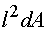 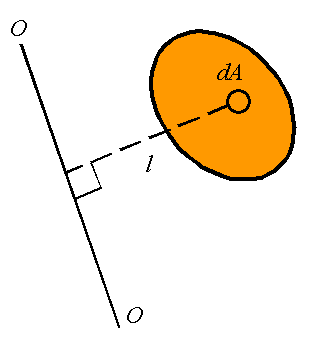 The area moment of inertia, denoted by I, can, therefore, be calculated from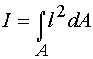 If we have a rectangular coordinate system as shown, one can define the area moment of inertial around the x-axis, denoted by Ix, and the area moment of inertia about the y-axis, denoted by Iy. These are given by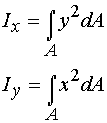 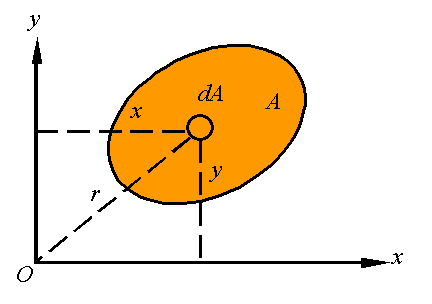 The polar area moment of inertia, denoted by JO, is the area moment of inertia about the z-axis given by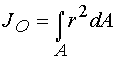 Note that since  one has the relation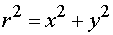 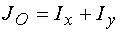 The radius of gyration is the distance k away from the axis that all the area can be concentrated to result in the same moment of inertia. That is,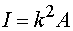 For a given area, one can define the radius of gyration around the x-axis, denoted by kx, the radius of gyration around the y-axis, denoted by ky, and the radius of gyration around the z-axis, denoted by kO. These are calculated from the relations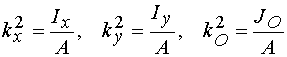 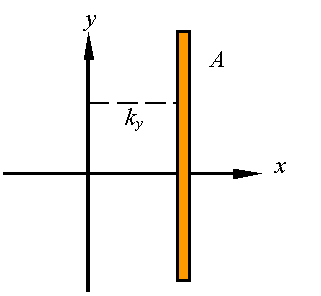 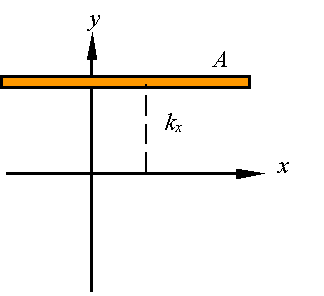 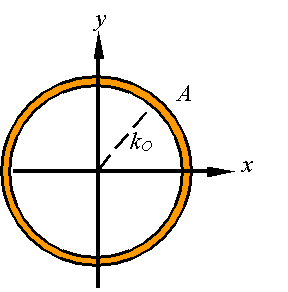 It can easily to show fromthat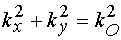 The parallel axis theorem is a relation between the moment of inertia about an axis passing through the centroid and the moment of inertia about any parallel axis.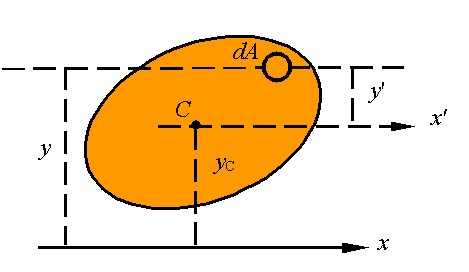 Note that from the picture we have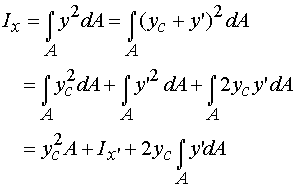 Since  gives the distance of the centroid above the x'-axis, and since the this distance is zero, one must conclude that the integral in the last term is zero so that the parallel axis theorem states that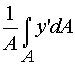 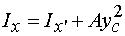 where x' must pass through the centroid of the area. In this same way, one can show that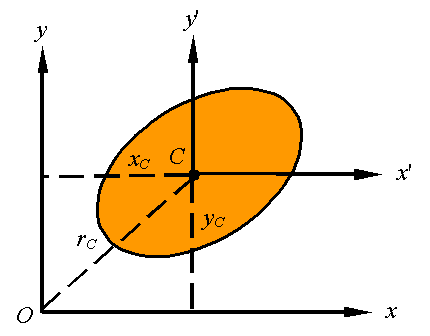 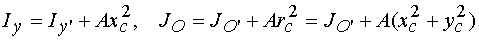 In general, one can use the parallel axis theorem for any two parallel axes as long as one passes through the centroid. As shown in the picture, this is written as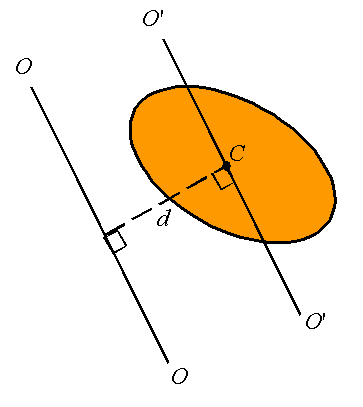 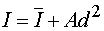 where  is the moment of inertia about the axis O'-O' passing through the centroid, I is the moment of inertia about the axis O-O, and d is the perpendicular distance between the two parallel axis.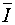 The moment of inertia of composite bodies can be calculated by adding together the moment of inertial of each of its sections. The only thing to remember is that all moments of inertia must be evaluated bout the same axis. Therefore, for example,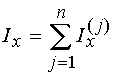 To calculate the area moment of inertia of the composite body constructed of the three segments shown, one evaluates the moment of inertial of each part about the x-axis and adds the three together.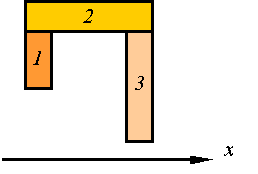 2. Pure shear and power transmission2.1. Pure shearConsider the material element loaded in pure shear as shown in the figure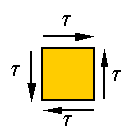 Stress on an inclined plane in this element is neither pure shear nor pure tension, it is a combination of both. Let  and  denote, respectively, the shear and normal stresses on the surface that makes an angle  with the vertical, as shown in the following figure.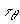 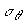 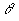 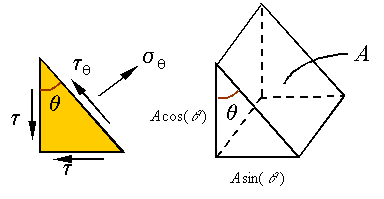 One can use equilibrium to calculate these stresses. If the area of the inclined surface is A, then the area of the vertical surface will be  and the area of the horizontal surface will be , as shown in the above figure. The load on each surface can be calculated using the stresses and the areas they are applied on. Therefore, the free-body-diagram can be drawn as follows.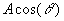 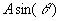 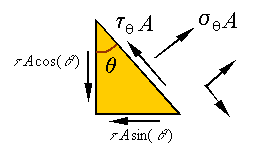 The sum of forces along the incline yields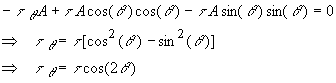 The sum of forces along the normal to the incline yields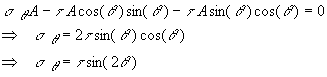 As can be seen from these equations, the maximum shear stress  is  and occurs when  or in other words when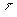 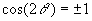 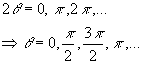 Note that these surfaces are the original vertical and horizontal surfaces on which the pure shear was applied. The maximum normal stress is and occurs when  or in other words when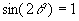 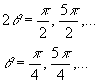 The minimum normal stress is and occurs when  or in other words when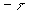 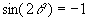 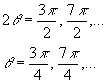 Note that the maximum and minimum normal stresses occur on surfaces which are 90o from one and other, and which are 45o from the vertical and horizontal lines. Also, note that the shear stress is zero at the angles where we have the maximum and minimum normal stresses. One can draw this on a diagram representing the stress on an element that is cut from the original as follows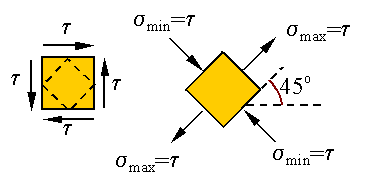 Since in torsion material elements that have sides that are along and perpendicular to the axis of the bar are subjected to pure shear, we can conclude that the surfaces of maximum tensile stress scribes a 45ohelix  as shown below.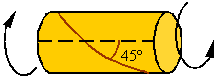 Ductile materials fail in shear and, therefore, a shaft made from a ductile material and under torsion will have a break surface that is perpendicular to the axis of the bar. Brittle materials fail in tension and, therefore, a shaft made of a brittle material and under torsion will break on a surface that is in the shape of a 45o helix as shown above.2.2. Strain in pure shearAs shown above, the state of stress described as pure shear can be replaced by a state of stress that is a combination of tension and compression as follows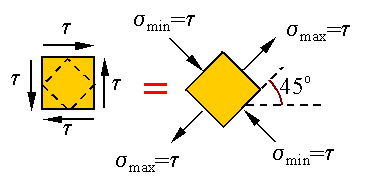 Let us consider a linear elastic material. Since the theory is linear, we can consider the following equivalence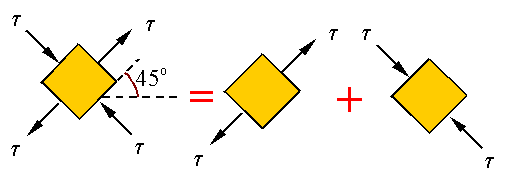 Therefore, the strains can be calculated based on the superposition of those resulting from the tension and compression. If the square originally has sides of length a, then we will have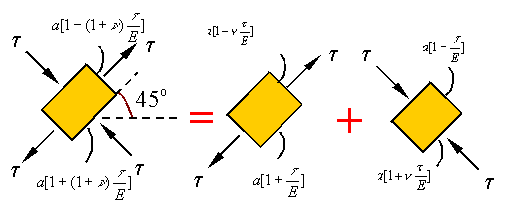 where  we have used Hooke's law for calculating the stretch along the axis of the load in each of the uniaxial extensions and we have used Poisson's ratio to calculate the transverse strain. Let us now look at how the shear and extension are related. Take  to denote the total axial strain given by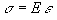 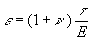 The following figure shows the deformation of both the original pure shear element and the 45o element. In this figure gives the angle of shear which for small strains is approximately equal to the shear strain.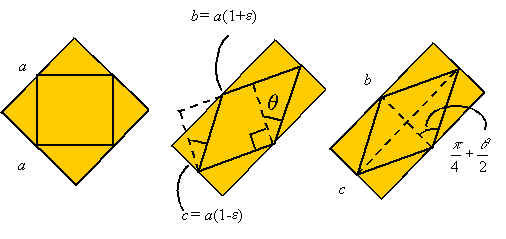 From the figure we can see that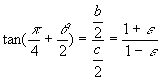 We can expand the tangent function using the identity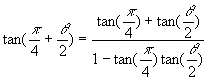 Assuming small angle , we get the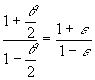 For small angles we know that , so that we get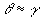 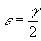 This relation can be used to relate the shear modulus to the elastic modulus and Poisson ratio since we can substitute from above into the equation and use Hooke's law for shear to get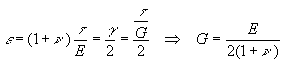 Note that this expression states that the shear modulus, the elastic modulus, and Poisson's ratio are not independent. One can calculate the third given any two.2.3. Transmission of powerPower is the rate at which work is being done. If P denotes power and W denotes work, then the relation between power and work can be written as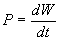 The torque T applied on a shaft rotating with an angular velocity has a power given by the expression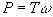 In this expression the angular velocity is in radians per unit time. The angular velocity is related to the frequency f by the relation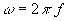 Therefore, one can write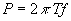 Power can be given in terms of horsepower by the expression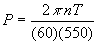 where n is in rpm (rounds per minute) and T is in lb-ft.The work done by a constant torque over a given time interval can be calculated by integrating the power to get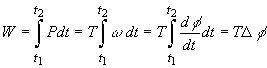 In this expression   is the total angle of rotation over the given time interval.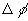 Questions for self-control1. What is the area moment of inertia?2. How is the pure shear determined?3. How is the strain in pure shear defined?4. What is the transmission of power?5. How is the work done by a constant torque calculated?The basic literature 1. Ralph H. Abraham and Jerrold E. Marsden. Foundations of Mechanics. -Wesley, 1978.2. V. I. Arnold. Mathematical Methods of Classical Mechanics. - Springer Verlag, 1980.3. Lothar Nordheim. The Principles of Mechanics. Vol. 2. - Springer, 1972.4. Jean-Marie Souriau. Structure des Systèmes Dynamiques. - Dunod Université, Paris, 1970. (English translation: Birkhäuser Boston, 1998.)5. E. C. G. Sudarshan and N. Mukunda. Classical Dynamics: A Modern Perspective. - John Wiley & Sons, 1974.6. V. I. Arnold, V. V. Kozlov and A. I. Neishtadt. Mathematical Aspects of Classical and Celestial Mechanics. Dynamical Systems III. - Springer Verlag, 1988.7. Giovanni Gallavotti. The Elements of Mechanics. - Springer Verlag, 1983.8. F. R. Gantmakher. Lectures on analytical mechanics. - Fizmatgiz, 1960. (English translation by G. Yankovsky. - Mir Publishing, 1970.)9. Herbert Goldstein. Classical Mechanics. 2nd edition. - Wesley, 1980.10. Jorge V. José and Eugene J. Saletan. Classical Dynamics: A Contemporary Approach. - Cambridge University Press, 1998.11. Cornelius Lanczos. The Variational Principles of Mechanics. 4th edition. - University of Toronto Press, 1970; Dover Publications, 1982.12. Пронина Р.Ф. Пособие по переводу английской научно-технической литературы. - М.: Высшая школа, 1973.13. Циммерман М., Веденеева К. Русско-английский научно-технический словарь переводчика. - М.: Наука, 1991.14. Арушанян О.Б. Русско-английский словарь по прикладной математике и механике. (Russian-English dictionary of applied mathematics and mechanics). – М.: МГУ, 2012.15. Пумпянский А.Л. Чтение и перевод английской научно-технической литературы: Лексика, грамматика, фонетика, упражнения /Худ. обл. М. В. Драко.— М.: ООО «Попурри», 1997.— 608 с.The supplementary literature 1. L. D. Landau and E. M. Lifshitz. Mechanics. 3rd edition. Course of Theoretical Physics. Vol. 1. - Pergamon Press, 1976.2. Jerrold E. Marsden and Tudor S. Ratiu. Introduction to Mechanics and Symmetry. - Springer Verlag, 1994.3. Florian Scheck. Mechanics, From Newton's Laws to Deterministic Chaos. 2nd edition. - Springer-Verlag, 1994.4. E. T. Whittaker. A Treatise on Analytical Dynamics. - Cambridge University Press, 1937. 5. Walter Thirring. A Course in Mathematical Physics 1: Classical Dynamical Systems, translated by Evans M. Harell, - Springer-Verlag, 1978.6. Англо-русский словарь математических терминов: около 20000 терминов / под ред. П. С. Александрова. - Изд.3-е, стер. - М.: Мир, 2001.7. Голденков М. Современный активный English. ЧеРо. – М: Физматлит, 2002.-448с.The list of periodicals1. Английский язык: Прил. к газете "1 сентября".2. Иностранные языки в высшей школе.The source list on electronic media 1. Кутателадзе С.С. Russian-English in writing. Изд. института математики. – Новосибирск, 2000.2. Игнатьев-Каллэхэм Л. Русско-английский политехнический словарь. - М.: Уайли, 1995.2. A.J. Lohwater's Russian-English dictionary of the mathematical sciences / R.P. Boas (ed.). American Mathematical Society, 1990.3. Сосинский А. Б. Как написать математическую статью по-английски. -  М: Изд-во «Факториал Пресс», 2000. — 112 с.The Internet sources 1. http://ru.wikipedia.org2. http://lingualeo.com/Lecture 4Lecture topic: Equivalent force systems. Internal loads. Internal forces. Shear Load and Bending Moment Diagrams. Pure BendingThe plan1. Equivalent force systems: Distributed loads1.1. Replacing distributed loads by a resultant load and resultant couple applied at a given point O 1.2. Replacing a distributed load by single resultant load2. Internal loads: Shear force, normal force, and bending moment. Internal forces3. Shear Load and Bending Moment Diagrams3.1. Equilibrium of forces 3.2. Equilibrium of moments 3.3. Point loads and point moments 3.4. Drawing shear force and bending moment diagrams4. Pure Bending4.1. Kinematics of pure bending4.2. Stress distribution in pure bending4.3. Axial load and the location of the neutral axis4.4. Bending moment and its relation to radius of curvature1. Equivalent force systems: Distributed loads1.1. Replacing distributed loads by a resultant load and resultant couple applied at a given point O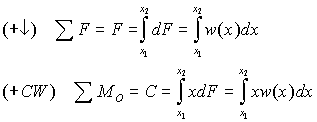 1.2. Replacing a distributed load by single resultant load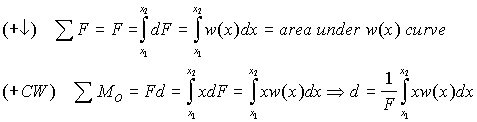 Note: Since the equation for d is the same as that for determining the centroid of the area under the w(x) curve, it follows that F must pass through the centroid of the area under the curve w(x).2. Internal loads: Shear force, normal force, and bending moment. Internal forcesAs one can calculate the forces and moments transmitted through joints between members, one can also calculate the internal forces which one part of a member exerts on another. To calculate these internal forces, simply draw a free-body diagram of only part of the member, cutting through the member at the point you are interested in knowing the forces and moments. For example, consider the following memberIf you are interested in knowing the forces and moments that are transmitted through the member at point D, you can draw the free-body-diagram of the portion to the left of D to getFor the body to be in equilibrium one must have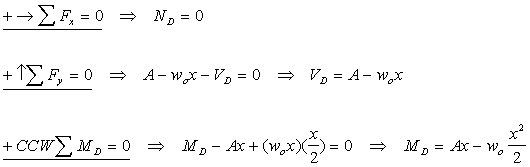 In this example,  is the axial force exerted by the right side of the bar on the left side of the bar at D,  is the shear load exerted by the right side of the bar on the left side of the bar at D,  is the bending moment exerted by the right side of the bar on the left side of the bar at D.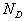 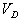 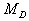 The example shows the basic elements of how one find the internal forces at a given point in a member. Like any other constraint, one must introduce a force or a moment for every way in which the motion of one side of the point is restricted by the other side. For example, in the above the right side of D restricts the left side from freely moving along the axial direction, and the transverse to the axial direction, and also restricts free rotation. Consequently, two forces and one moment are introduced to enforce the restriction.Note: the forces and moment applied by the left-hand side onto the right-hand side are equal in magnitude but opposite in direction to the forces and moments applied by the right-hand side on the left-hand side.3. Shear Load and Bending Moment Diagrams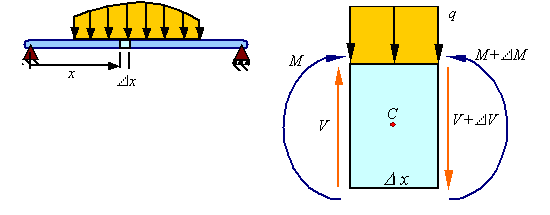 3.1. Equilibrium of forcesThe equilibrium of forces in the vertical direction in the segment shown of the member results in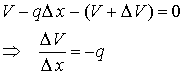 Taking the limit as  gives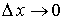 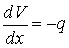 Therefore, for continuous shear loads, the change in shear is related to the integral of the distributed load.3.2. Equilibrium of momentsThe equilibrium of moments around the centroid C for the section shown yields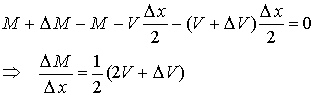 Taking the limit as  gives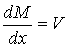 Therefore, for continuous moments,  the change in moment is related to the integral of the shear load (the area under the shear diagram is related to the change in moment).3.3. Point loads and point momentsWhen there is a point load Fo and a point moment Mo applied at a point in the beam, the point load results in a jump in the value of the shear load V and the point moment results in a jump in the value of the bending moment M.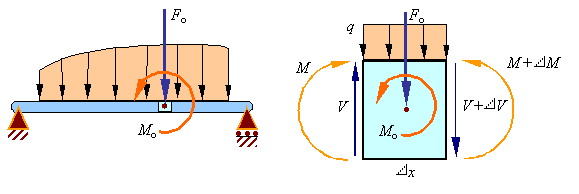 Equilibrium of forces on the element requires that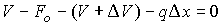 Taking a limit as x goes to zero results in the relation for the jump in the shear load due to an applied downward point load of Fo to be given by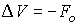 Equilibrium of moments on the element requires that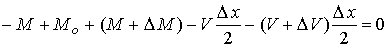 Taking a limit as x goes to zero results in the relation for the jump in the bending moment due to an applied counter-clockwise point moment of Mo to be given by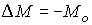 Therefore, there will be a discontinuity at each applied point load in the shear diagram and a discontinuity at each applied couple in the moment diagram.3.4. Drawing shear force and bending moment diagramsThe shear load and bending moment diagrams are constructed by integrating the distributed load to get the shear diagram (adding jumps at all point loads), and integrating the shear diagram to get the bending moment (adding jumps at all point couples). The following is an example of one shear load and bending moment diagram.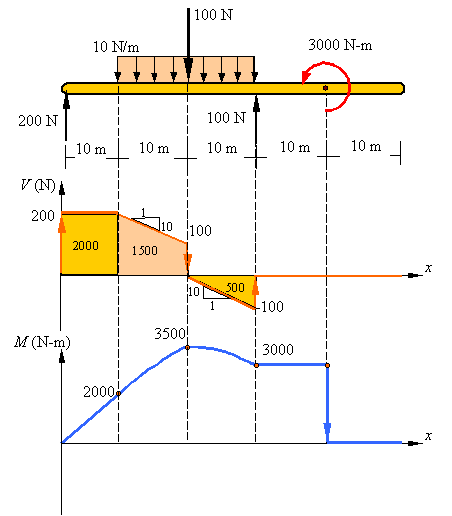 Notes1. First draw the free-body-diagram of the beam with sufficient room under it for the shear and moment diagrams (if needed, solve for support reactions first).2. Draw the shear diagram under the free-body-diagram. The distributed load is the slope of the shear diagram and each point load represents a jump in the shear diagram. Label all the loads on the shear diagram3. Draw the moment diagram below the shear diagram. The shear load is the slope of the moment and point moments result in jumps in the moment diagram. The area under the shear diagram equals the change in moment over the segment considered (up to any jumps due to point moments). Label the value of the moment at all important points on the moment diagram.4. Pure Bending4.1. Kinematics of pure bendingWhen a bar is subjected to a pure bending moment as shown in the figure it is observed that axial lines bend to form circumferential lines and transverse lines remain straight and become radial lines.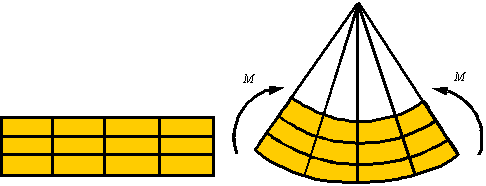 In the process of bending there are axial line that do not extend or contract. The surface descrived by the set of lines that do not extend or contract is called the neutral surface. Lines on one side of the neutral surface extend and on the other contract since the arc length is smaller on one side and larger on the other side of the neutral surface. The figure shows the netral surface in both the initial and the bent configuration.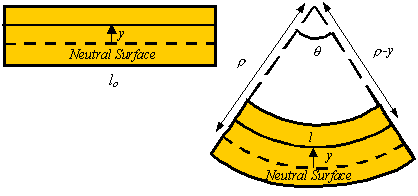 The axial strain in a line element a distance y above the neutral surface is given by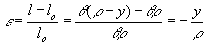 where  is the radius to the neutral surface.4.2. Stress distribution in pure bendingBy Hooke’s law, the axial stress is given in terms of the axial strain by the relation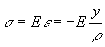 Therefore, the axial stress is zero on the neutral surface and increases linearly as one moves away from the neutral axis.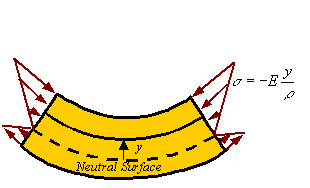 4.3. Axial load and the location of the neutral axis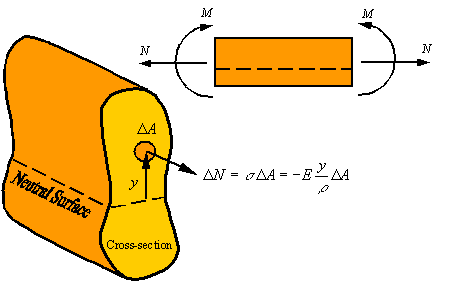 There is zero axial load in a member under pure bending. Therefore, the axial load generated by the stress should be zero. The axial load   generated by the stress  applied on the area  of the cross section is given by the approximate relation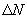 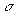 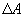 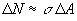 The total load on the cross section can be calculated by integrating this relation over the cross section. This yields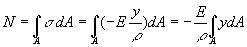 Since the axial load is zero during pure bending, one concludes that for pure bending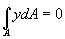 The reader recalls that the location of the centroid of an area is calculated from the relation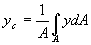 Therefore, for the axial load to be zero, the neutral axis must pass through the centroid of the cross section (i.e., yc=0). In the event that the axial load is not zero, the location of the neutral axis relative to the centroid of the cross section can be calculated from the relation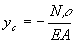 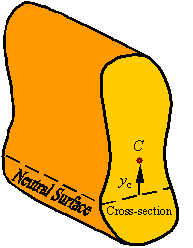 4.4. Bending moment and its relation to radius of curvatureThe bending moment  about the neutral surface that is created by the normal load   resulting from the normal stress   acting on the area  of the cross section can be calculated by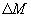 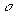 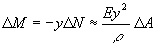 Integrating over the cross section to get the total moment transmitted through the cross section gives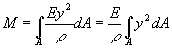 Recalling that the integral in this relation is the area moment of inertial I about the neutral axis (the line resulting from the intersection of the cross section and the neutral surface), the relation between the bending moment M and radius of curvature  of the neutral axis of the beam becomes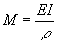 From this relation one can calculate the expression for stress as a function of the bending moment by substituting in the expression for axial stress this relation for the radius of curvature. This gives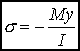 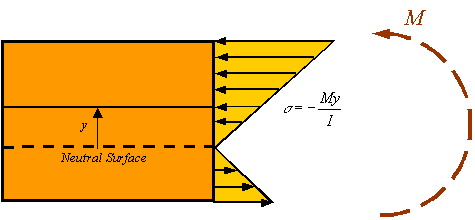 As can be seen in the figure, the maximum and minimum normal stresses occur in the material that is furthest away from the neutral surface (either at the top or bottom of the bar depending on the actual direction of the moment).Questions for self-control1. What are called equivalent force systems?2. What is the physical meaning of the shear force?3. What are the differences between the shear force and the normal force?4. What is the algorithm for replacing a distributed load by single resultant load?5. What are the bending moment and its relation to radius of curvature?The basic literature 1. Ralph H. Abraham and Jerrold E. Marsden. Foundations of Mechanics. -Wesley, 1978.2. V. I. Arnold. Mathematical Methods of Classical Mechanics. - Springer Verlag, 1980.3. Lothar Nordheim. The Principles of Mechanics. Vol. 2. - Springer, 1972.4. Jean-Marie Souriau. Structure des Systèmes Dynamiques. - Dunod Université, Paris, 1970. (English translation: Birkhäuser Boston, 1998.)5. E. C. G. Sudarshan and N. Mukunda. Classical Dynamics: A Modern Perspective. - John Wiley & Sons, 1974.6. V. I. Arnold, V. V. Kozlov and A. I. Neishtadt. Mathematical Aspects of Classical and Celestial Mechanics. Dynamical Systems III. - Springer Verlag, 1988.7. Giovanni Gallavotti. The Elements of Mechanics. - Springer Verlag, 1983.8. F. R. Gantmakher. Lectures on analytical mechanics. - Fizmatgiz, 1960. (English translation by G. Yankovsky. - Mir Publishing, 1970.)9. Herbert Goldstein. Classical Mechanics. 2nd edition. - Wesley, 1980.10. Jorge V. José and Eugene J. Saletan. Classical Dynamics: A Contemporary Approach. - Cambridge University Press, 1998.11. Cornelius Lanczos. The Variational Principles of Mechanics. 4th edition. - University of Toronto Press, 1970; Dover Publications, 1982.12. Пронина Р.Ф. Пособие по переводу английской научно-технической литературы. - М.: Высшая школа, 1973.13. Циммерман М., Веденеева К. Русско-английский научно-технический словарь переводчика. - М.: Наука, 1991.14. Арушанян О.Б. Русско-английский словарь по прикладной математике и механике. (Russian-English dictionary of applied mathematics and mechanics). – М.: МГУ, 2012.15. Пумпянский А.Л. Чтение и перевод английской научно-технической литературы: Лексика, грамматика, фонетика, упражнения /Худ. обл. М. В. Драко.— М.: ООО «Попурри», 1997.— 608 с.The supplementary literature 1. L. D. Landau and E. M. Lifshitz. Mechanics. 3rd edition. Course of Theoretical Physics. Vol. 1. - Pergamon Press, 1976.2. Jerrold E. Marsden and Tudor S. Ratiu. Introduction to Mechanics and Symmetry. - Springer Verlag, 1994.3. Florian Scheck. Mechanics, From Newton's Laws to Deterministic Chaos. 2nd edition. - Springer-Verlag, 1994.4. E. T. Whittaker. A Treatise on Analytical Dynamics. - Cambridge University Press, 1937. 5. Walter Thirring. A Course in Mathematical Physics 1: Classical Dynamical Systems, translated by Evans M. Harell, - Springer-Verlag, 1978.6. Англо-русский словарь математических терминов: около 20000 терминов / под ред. П. С. Александрова. - Изд.3-е, стер. - М.: Мир, 2001.7. Голденков М. Современный активный English. ЧеРо. – М: Физматлит, 2002.-448с.The list of periodicals1. Английский язык: Прил. к газете "1 сентября".2. Иностранные языки в высшей школе.The source list on electronic media 1. Кутателадзе С.С. Russian-English in writing. Изд. института математики. – Новосибирск, 2000.2. Игнатьев-Каллэхэм Л. Русско-английский политехнический словарь. - М.: Уайли, 1995.2. A.J. Lohwater's Russian-English dictionary of the mathematical sciences / R.P. Boas (ed.). American Mathematical Society, 1990.3. Сосинский А. Б. Как написать математическую статью по-английски. -  М: Изд-во «Факториал Пресс», 2000. — 112 с.The Internet sources 1. http://ru.wikipedia.org2. http://lingualeo.com/Lecture 5Lecture topic: Shear Stress in Beams. Beams with axial loads. Stress-element and plane stressThe plan1. Shear Stress in Beams1.1. The shear stress calculation algorithm1.2. Calculating the first moment of the area1.3. Shear stress along a slanted direction2. Beams with axial loads2.1. Eccentric axial load3. Stress-element and plane stress3.1. General stress state at a point3.2. Plane stress3.3. Stress on an inclined surface in stress3.4. Elements selected along different coordinate directions1. Shear Stress in Beams1.1. The shear stress calculation algorithmConsider a segment of the beam shown. The shear load on the vertical surfaces are generated by shear stress that can be calculated by the following process.To calculate the shear stress generated from the shear load V consider removing the segment of the beam shown in red.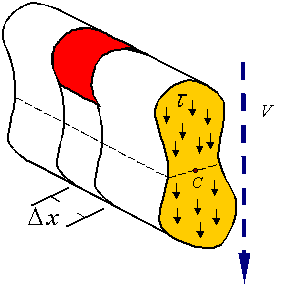 By symmetry of stress, shear stresses on the cross section results in equal shear stresses on the plane perpendicular to the cross section as shown. This shear stress results in a shear load Fs.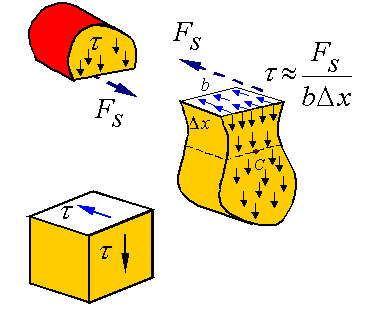 The side view of this segment, showing only axial loads, will look as follows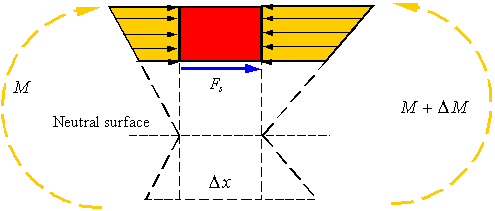 As can be seen, the difference in the bending moment on the two sides of the segment results in the normal stresses being different. The shear load Fs is the element that brings the segment into equilibrium. The axial load due to the normal stresses created by the bending moment can be calculated by integrating the normal stress over the area A* of the cross section.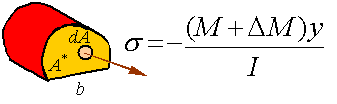 Therefore, equilibrium in the axial direction for this segment is written as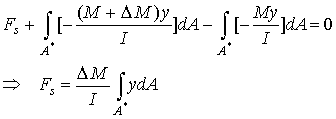 The integral in this expression is the first moment of the area A* about the neutral axis. This first moment will be denoted by Q so that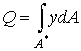 The shear stress can now be calculated from the shear load by dividing it by the area it is applied on to get.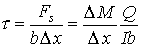 Taking the limit as  gives,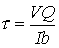 where we note that .1.2. Calculating the first moment of the areaThe first moment of the area can be calculated from the relation,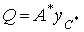 where A* is the area of the part of the cross section that is considered,  is the vertical distance from the centroid of the cross section to the centroid of A*.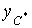 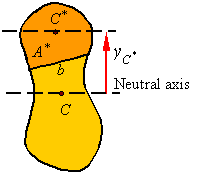 For composite areas, the first moment of area can be calculated for each part and then added together. The equation for Q in this case is.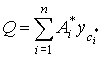 1.3. Shear stress along a slanted directionThe procedure presented does not require that the segment be cut with a surface parallel to the neutral surface. Therefore, one can remove a segment with the lower surface being at an oblique angle to the neutral surface so that the cross section will look as shown.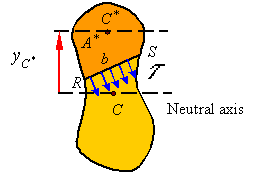 The shear calculated in this way is the average shear stress perpendicular to the line RS of width b.2. Beams with axial loadsConsider the case where a beam has both an axial load and a bending moment. If the axial load passes through the neutral axis for pure bending, the axial load will not contribute to additional bending and one can consider the loading as a linear superposition of pure bending and uniform extension.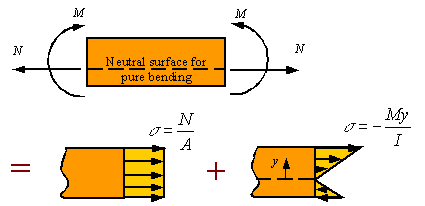 2.1. Eccentric axial loadIf the axial load is applied such that its line of action is not on the neutral surface for pure bending, then this axial load results in bending. Such an eccentric load can be replaced by an equivalent that is on the neutral surface and bending moment as shown in the figure.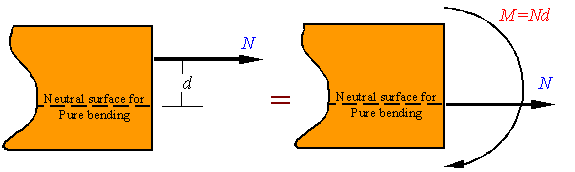 Once the equivalent system is constructed, then one can use the above method of superposition to calculate the stress.3. Stress-element and plane stress3.1. General stress state at a pointAt each point in a loaded material body the stress can be characterized by a stress element which shows the shear and normal stresses on a cube. The figure shows such an element taken from a body under three dimensional loading.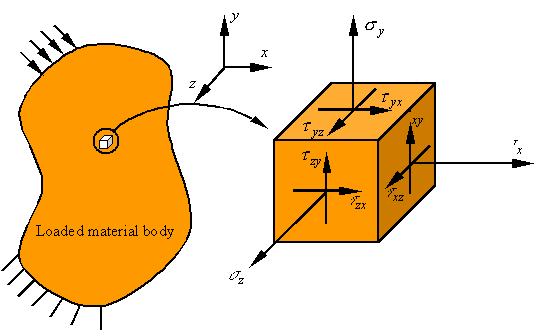 The first subscript on the shear stress denotes the normal to the surface on which the shear stress is applied, and the second index refers to the direction of the shear stress. It can be shown that the “stress is symmetric,” meaning that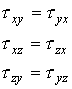 3.2. Plane stressThe state of stress referred to as plane stress is characterized by one surface being free of traction. Taking the surface with normal along the z-direction to be the free surface, the state of stress for plane stress can be drawn as follows.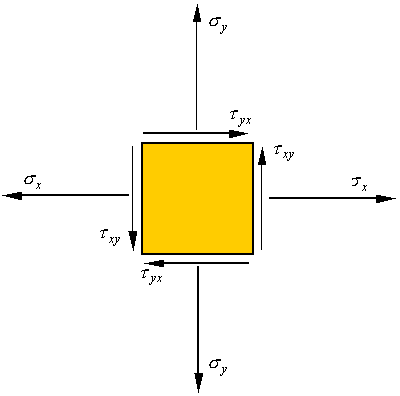 3.3. Stress on an inclined surface in stressConsider the plane stress element shown. If a section from this element is separated as shown, the normal and shear stress on this surface can be calculated by the following process.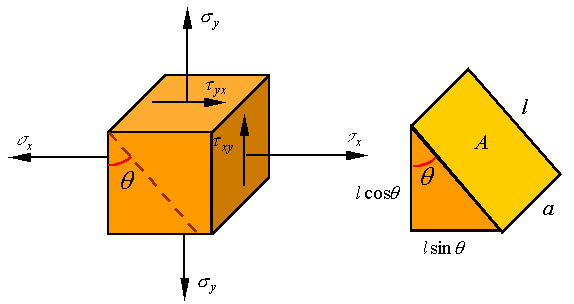 If the area of the surface exposed by the cut is A, then the area of the surface to the left will be  and the area of the surface at the bottom will be . The stresses on these surfaces are shown on the left below, and the load on the surfaces (stress times area) are shown on the right below.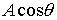 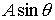 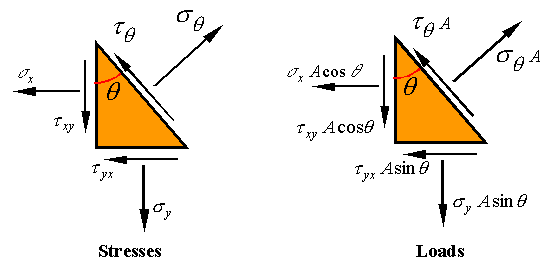 Equilibrium of forces in the direction normal to the inclined surface requires that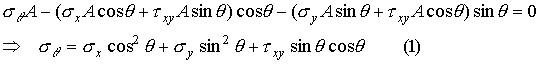 where we have used the fact that stress is symmetric to replace  by . Equilibrium in the direction tangent to the inclined surface requires that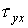 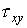 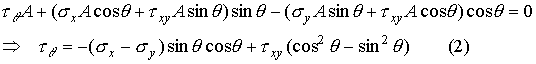 One can use the following trig identities to reorganize these expressions.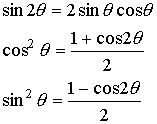 The result of using these identities is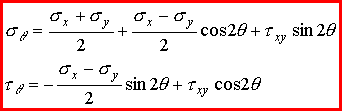 3.4. Elements selected along different coordinate directionsIf in place of the x-y coordinate system the stress element is oriented along the x*-y* coordinate directions, the normal and shear stresses on the element will look as follows.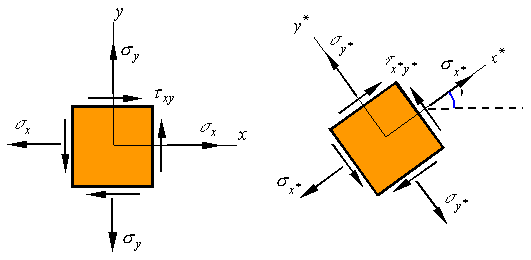 This new coordinate system is rotated an angle  counter-clockwise from the original system. Each surface of this new element is an inclined surface for which one can calculate the stresses using the above equations. Note that the orientation of each of the four surfaces are given below.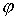 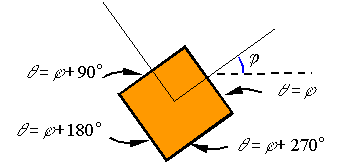 Substitution of these angles into the equations for normal and shear stress on inclined surfaces results in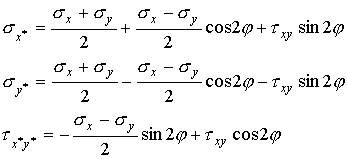 Note that the sum of the two normal stresses results in the relation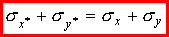 which states that the sum of the two normal stresses on a stress element should be the same irrespective of the coordinate directions selected.Questions for self-control1. What is the shear stress along a slanted direction?2. What is the physical meaning of the eccentric axial load? 3. How is the first moment of the area calculated?4. How is the shear stress calculation algorithm defined?5. How are stresses on an inclined surface determined?The basic literature 1. Ralph H. Abraham and Jerrold E. Marsden. Foundations of Mechanics. -Wesley, 1978.2. V. I. Arnold. Mathematical Methods of Classical Mechanics. - Springer Verlag, 1980.3. Lothar Nordheim. The Principles of Mechanics. Vol. 2. - Springer, 1972.4. Jean-Marie Souriau. Structure des Systèmes Dynamiques. - Dunod Université, Paris, 1970. (English translation: Birkhäuser Boston, 1998.)5. E. C. G. Sudarshan and N. Mukunda. Classical Dynamics: A Modern Perspective. - John Wiley & Sons, 1974.6. V. I. Arnold, V. V. Kozlov and A. I. Neishtadt. Mathematical Aspects of Classical and Celestial Mechanics. Dynamical Systems III. - Springer Verlag, 1988.7. Giovanni Gallavotti. The Elements of Mechanics. - Springer Verlag, 1983.8. F. R. Gantmakher. Lectures on analytical mechanics. - Fizmatgiz, 1960. (English translation by G. Yankovsky. - Mir Publishing, 1970.)9. Herbert Goldstein. Classical Mechanics. 2nd edition. - Wesley, 1980.10. Jorge V. José and Eugene J. Saletan. Classical Dynamics: A Contemporary Approach. - Cambridge University Press, 1998.11. Cornelius Lanczos. The Variational Principles of Mechanics. 4th edition. - University of Toronto Press, 1970; Dover Publications, 1982.12. Пронина Р.Ф. Пособие по переводу английской научно-технической литературы. - М.: Высшая школа, 1973.13. Циммерман М., Веденеева К. Русско-английский научно-технический словарь переводчика. - М.: Наука, 1991.14. Арушанян О.Б. Русско-английский словарь по прикладной математике и механике. (Russian-English dictionary of applied mathematics and mechanics). – М.: МГУ, 2012.15. Пумпянский А.Л. Чтение и перевод английской научно-технической литературы: Лексика, грамматика, фонетика, упражнения /Худ. обл. М. В. Драко.— М.: ООО «Попурри», 1997.— 608 с.The supplementary literature 1. L. D. Landau and E. M. Lifshitz. Mechanics. 3rd edition. Course of Theoretical Physics. Vol. 1. - Pergamon Press, 1976.2. Jerrold E. Marsden and Tudor S. Ratiu. Introduction to Mechanics and Symmetry. - Springer Verlag, 1994.3. Florian Scheck. Mechanics, From Newton's Laws to Deterministic Chaos. 2nd edition. - Springer-Verlag, 1994.4. E. T. Whittaker. A Treatise on Analytical Dynamics. - Cambridge University Press, 1937. 5. Walter Thirring. A Course in Mathematical Physics 1: Classical Dynamical Systems, translated by Evans M. Harell, - Springer-Verlag, 1978.6. Англо-русский словарь математических терминов: около 20000 терминов / под ред. П. С. Александрова. - Изд.3-е, стер. - М.: Мир, 2001.7. Голденков М. Современный активный English. ЧеРо. – М: Физматлит, 2002.-448с.The list of periodicals1. Английский язык: Прил. к газете "1 сентября".2. Иностранные языки в высшей школе.The source list on electronic media 1. Кутателадзе С.С. Russian-English in writing. Изд. института математики. – Новосибирск, 2000.2. Игнатьев-Каллэхэм Л. Русско-английский политехнический словарь. - М.: Уайли, 1995.2. A.J. Lohwater's Russian-English dictionary of the mathematical sciences / R.P. Boas (ed.). American Mathematical Society, 1990.3. Сосинский А. Б. Как написать математическую статью по-английски. -  М: Изд-во «Факториал Пресс», 2000. — 112 с.The Internet sources 1. http://ru.wikipedia.org2. http://lingualeo.com/Lecture 6Lecture topic: Mohr’s Circle. Hooke’s law and volumetric strain for plane-stressThe plan1. Mohr's circle for plane stress1.1. Mohr’s circle for plane stress1.2. Locating points on Mohr’s circle1.3. Principal stresses1.4. Out of plane stresses2. Hooke’s law and volumetric strain for plane-stress2.1. Hooke’s law for plane-stress1. Mohr's circle for plane stress1.1. Mohr’s circle for plane stressConsider the state of plane-stress shown in the figure.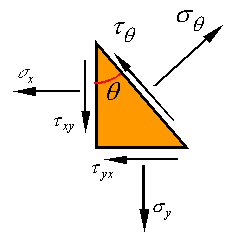 If negative the shear stress  is plotted against the normal stress  for each angle  of the incline, the resulting plot will be a circle of radius R and with its center located at . This can be directly shown by examining the equations for  and .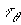 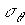 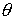 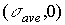 z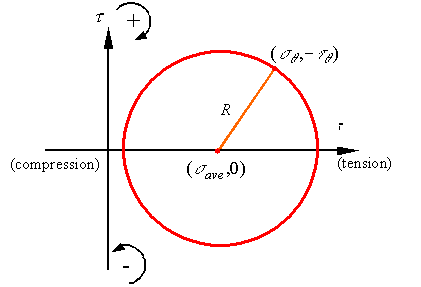 This circle is called Mohr’s circle and is a powerful tool for visualizing the possible states of stress at a material point. For example, at a glance one can see that the maximum normal stress at the point is the average stress plus the radius, the minimum normal stress at the point is the average stress minus the radius and the maximum shear stress at the point is equal to the radius.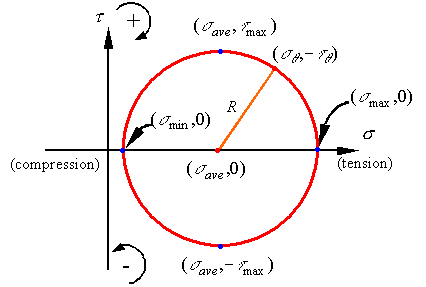 The equations to calculate these stresses are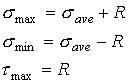 where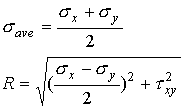 As can be seen the maximum and minimum normal stresses occur on surfaces that have zero shear stress, but the maximum shear stress occurs on a surface that has a normal stress equal to the average normal stress.The convention for positive and negative shear stress on the Mohr’s circle is given on the axis and in terms of the direction of the shear stress on the stress element is shown in the following figure.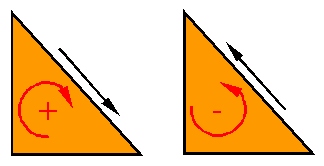 1.2. Locating points on Mohr’s circleOne can locate points on Mohr’s circle by locating the point representing the surface normal to the x-axis, which has the coordinates , and then going along the circle an angle of  to get to the state of stress on the surface with an incline angle of .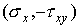 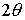 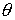 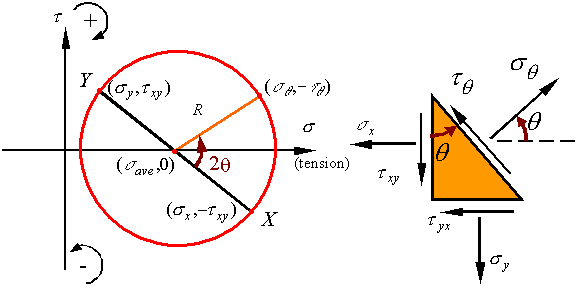 On Mohr’s circle, point  X represent the surface with normal along the x-direction and point Y represents the surface with normal along the y-direction. Since these surfaces are 90o apart on the stress element, on Mohr’s circle they are 180o apart (i.e., they end up on opposite sides of the circle). 1.3. Principal stressesPrincipal stresses referrer to the maximum and minimum normal stresses. As can be seen on Mohr’s circle, the principal normal stresses occur on surfaces which have no shear stress. Also, the maximum shear stress is 90o away from the maximum normal stress on Mohr’s circle so that it is on a surface oriented 45o away from the surface on which the maximum normal stress occurs.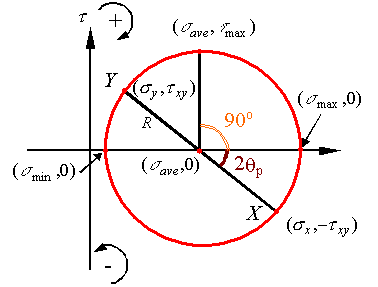 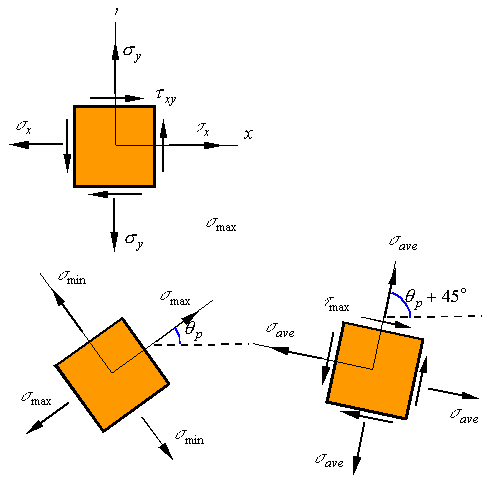 1.4. Out of plane stressesConsider the stress element shown where upon a state of plane stress a normal stress  is added in the third direction. Since this added stress is along a direction perpendicular to the plane stress, it does not interact with the in-plane stress (the stresses in the x-y plane) and all the results obtained for plane stress still hold. We can now rotate the stress element around the z-axis to get an element along the principal directions (only normal stresses remain).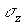 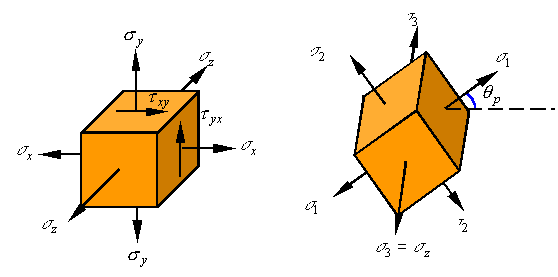 Each two of the resulting directions now represents a simple state of plane stress for which shear stresses are zero. One can draw the three Mohr’s circles which result from each pair of directions to get the following Mohr’s circles. One can show that all states of stress fall between the three circles (the shaded area).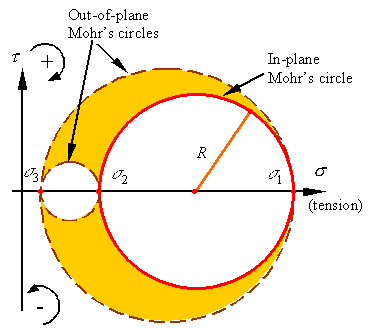 The absolute maximum and minimum normal stresses depend on the relative values of the three principal stresses , , and  (and need not be as shown in the figure). Also the maximum shear stress will equal the radius of the largest circle.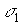 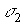 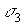 2. Hooke’s law and volumetric strain for plane-stress2.1. Hooke’s law for plane-stressConsider the state of plane-stress shown in the figure.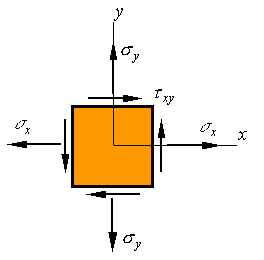 One can consider this state as a linear superposition of the following three loading states: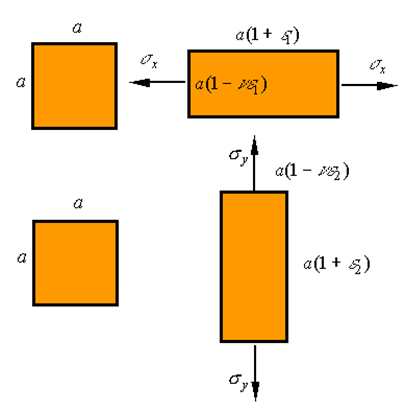 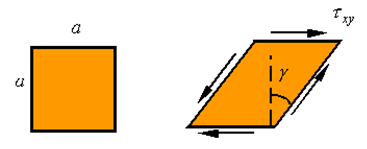 From our expressions for Hooke’s law for uniaxial extension and shear we have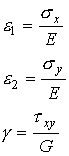 The total strain in the x-direction is , the total strain in the y-direction is , and the total shear strain is . Therefore the expression for Hooke’s law in plane stress is given as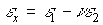 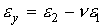 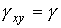 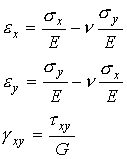 These expressions can be inverted to obtain stress in terms of strain. The result is the following form of Hooke’s law.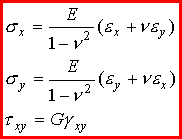 Questions for self-control1. What is Mohr's circle for plane stress?2. What are the locating points on Mohr’s circle?3. How are principal stresses calculated?4. What is Hooke’s law for plane-stress?5. How is the volumetric strain for plane-stress defined?The basic literature 1. Ralph H. Abraham and Jerrold E. Marsden. Foundations of Mechanics. -Wesley, 1978.2. V. I. Arnold. Mathematical Methods of Classical Mechanics. - Springer Verlag, 1980.3. Lothar Nordheim. The Principles of Mechanics. Vol. 2. - Springer, 1972.4. Jean-Marie Souriau. Structure des Systèmes Dynamiques. - Dunod Université, Paris, 1970. (English translation: Birkhäuser Boston, 1998.)5. E. C. G. Sudarshan and N. Mukunda. Classical Dynamics: A Modern Perspective. - John Wiley & Sons, 1974.6. V. I. Arnold, V. V. Kozlov and A. I. Neishtadt. Mathematical Aspects of Classical and Celestial Mechanics. Dynamical Systems III. - Springer Verlag, 1988.7. Giovanni Gallavotti. The Elements of Mechanics. - Springer Verlag, 1983.8. F. R. Gantmakher. Lectures on analytical mechanics. - Fizmatgiz, 1960. (English translation by G. Yankovsky. - Mir Publishing, 1970.)9. Herbert Goldstein. Classical Mechanics. 2nd edition. - Wesley, 1980.10. Jorge V. José and Eugene J. Saletan. Classical Dynamics: A Contemporary Approach. - Cambridge University Press, 1998.11. Cornelius Lanczos. The Variational Principles of Mechanics. 4th edition. - University of Toronto Press, 1970; Dover Publications, 1982.12. Пронина Р.Ф. Пособие по переводу английской научно-технической литературы. - М.: Высшая школа, 1973.13. Циммерман М., Веденеева К. Русско-английский научно-технический словарь переводчика. - М.: Наука, 1991.14. Арушанян О.Б. Русско-английский словарь по прикладной математике и механике. (Russian-English dictionary of applied mathematics and mechanics). – М.: МГУ, 2012.15. Пумпянский А.Л. Чтение и перевод английской научно-технической литературы: Лексика, грамматика, фонетика, упражнения /Худ. обл. М. В. Драко.— М.: ООО «Попурри», 1997.— 608 с.The supplementary literature 1. L. D. Landau and E. M. Lifshitz. Mechanics. 3rd edition. Course of Theoretical Physics. Vol. 1. - Pergamon Press, 1976.2. Jerrold E. Marsden and Tudor S. Ratiu. Introduction to Mechanics and Symmetry. - Springer Verlag, 1994.3. Florian Scheck. Mechanics, From Newton's Laws to Deterministic Chaos. 2nd edition. - Springer-Verlag, 1994.4. E. T. Whittaker. A Treatise on Analytical Dynamics. - Cambridge University Press, 1937. 5. Walter Thirring. A Course in Mathematical Physics 1: Classical Dynamical Systems, translated by Evans M. Harell, - Springer-Verlag, 1978.6. Англо-русский словарь математических терминов: около 20000 терминов / под ред. П. С. Александрова. - Изд.3-е, стер. - М.: Мир, 2001.7. Голденков М. Современный активный English. ЧеРо. – М: Физматлит, 2002.-448с.The list of periodicals1. Английский язык: Прил. к газете "1 сентября".2. Иностранные языки в высшей школе.The source list on electronic media 1. Кутателадзе С.С. Russian-English in writing. Изд. института математики. – Новосибирск, 2000.2. Игнатьев-Каллэхэм Л. Русско-английский политехнический словарь. - М.: Уайли, 1995.2. A.J. Lohwater's Russian-English dictionary of the mathematical sciences / R.P. Boas (ed.). American Mathematical Society, 1990.3. Сосинский А. Б. Как написать математическую статью по-английски. -  М: Изд-во «Факториал Пресс», 2000. — 112 с.The Internet sources 1. http://ru.wikipedia.org2. http://lingualeo.com/Lecture 7Lecture topic: Pressure vessels. Beam DeflectionThe plan1. Pressure vessels1.1. Spherical pressure vessels1.2. Cylindrical pressure vessels2. Deflection of beams2.1. Curvature of a line2.2. The beam deflection equation2.4. Example 12.5. Example 2: A beam with two segments2.6. Example 3: Statically indeterminate beams1. Pressure vessels1.1. Spherical pressure vesselsConsider the stresses on one half of the thin spherical pressure vessel of inner radius r and wall thickness t.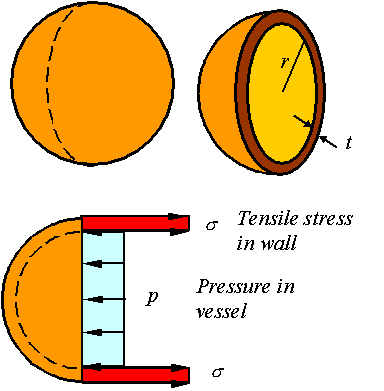 Static equilibrium requires that the load generated from the tensile stress in the wall be equal to the load applied by the pressure. Since the vessel is thin, the load due to the tensile stress in the wall is . The load due to the pressure in the vessel is . Balancing these gives the expression for the stress in a spherical vessel as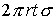 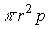 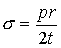 Due to symmetry in the spherical pressure vessel, the stress in all directions tangent to the surface of the vessel is the same. Depending on weather one takes a stress element from the inside or outside surface of the vessel, one will get one of the two following states of stress.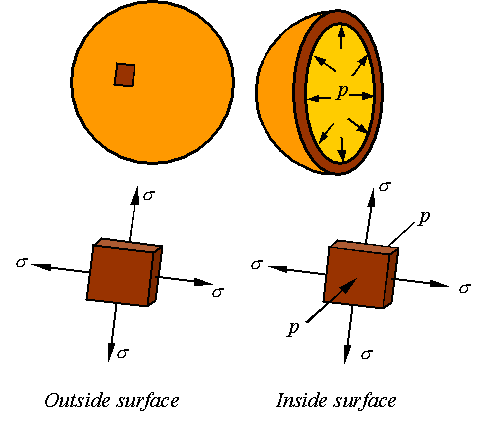 Maximum stress on the outside surfaceThe in and out-of-plane Mohr’s circles for a stress element taken from the outside surface of the pressure vessel will look as follows.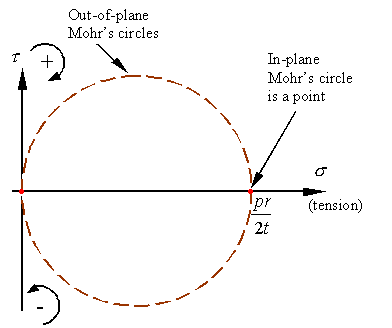 As can be seen, the maximum and minimum normal stresses and maximum shear stress are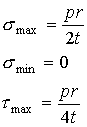 As can also be seen, the maximum shear stress is on a 45o out-of-plane incline as shown in the figure.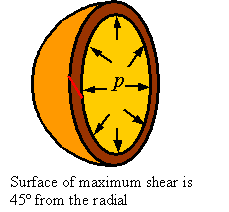 Maximum stress on the inside surfaceThe in and out-of-plane Mohr’s circles for a stress element taken from the inside surface of the pressure vessel will look as follows.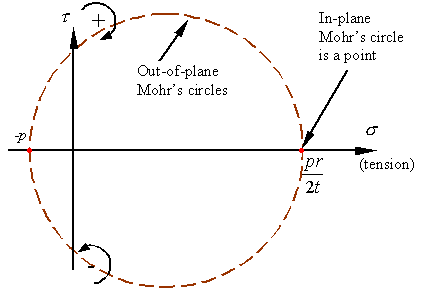 As can be seen, the maximum and minimum normal stresses and maximum shear stress are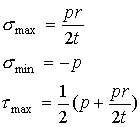 The maximum shear stress is on a 45o out-of-plane inclined surface as shown in the figure.1.2. Cylindrical pressure vesselsConsider the stresses in a thin cylindrical pressure vessel of inner radius r and wall thickness t.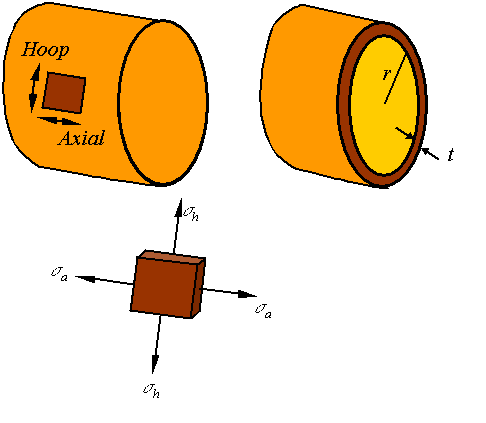 Unlike the spherical pressure vessel for which the stress in all directions tangent to the sphere were the same, for a cylindrical pressure vessel the stress  along the axial direction is different from the stress  along the hoop direction.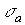 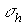 Axial stressTo calculate the axial stress consider the stresses on a cross section of the cylinder as shown in the figure.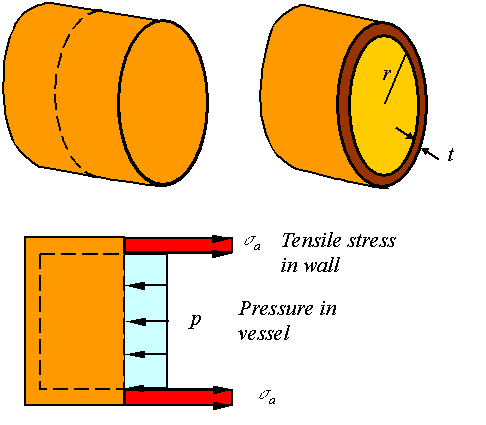 Static equilibrium requires that the load generated from the tensile stress in the wall to be equal to the load applied by the pressure. Since the vessel is thin, the load due to the tensile stress in the wall is . The load due to the pressure in the vessel is . Balancing these gives the expression for the stress in a spherical vessel as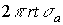 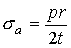 Hoop stressTo calculate the hoop stress consider the stresses on a section of the cylinder as shown in the figure.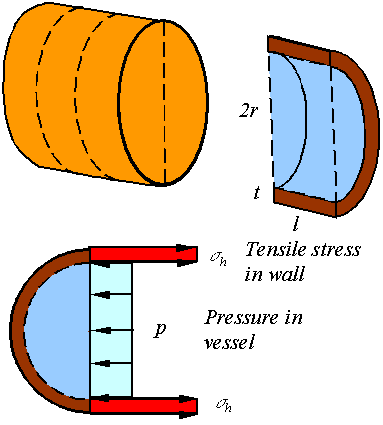 Static equilibrium requires that the load generated from the tensile stress in the wall to be equal to the load applied by the pressure. The load due to the tensile stress in the wall is . The load due to the pressure in the vessel is . Balancing these gives the expression for the stress in a spherical vessel as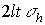 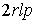 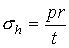 Maximum stresses on the inside and outside surfaceThe stress elements taken from the inside and outside surfaces of the cylindrical pressure vessel look as follows.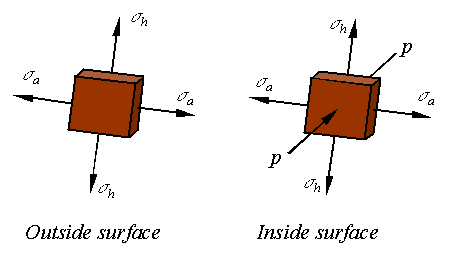 The in and out-of-plane Mohr’s circles for a stress element taken from the outside surface of the pressure vessel will look as follows.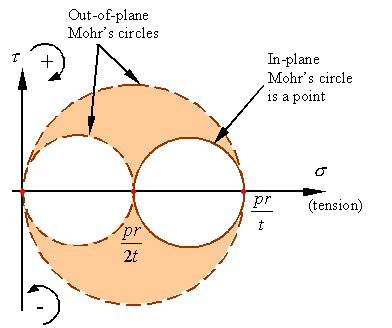 As can be seen, the maximum and minimum normal stresses and maximum shear stress are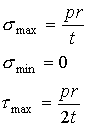 The Mohr’s circles for an element from inside the pressure vessel will look as follows.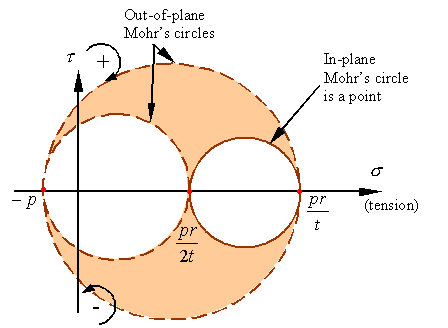 As can be seen, the maximum and minimum normal stresses and maximum shear stress on the inner surface of the vessel is given by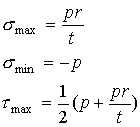 The maximum shear stress is on the inner surface of the vessel and oriented on a surface that is 45o out of plane (similar to the spherical vessel).2. Deflection of beams2.1. Curvature of a line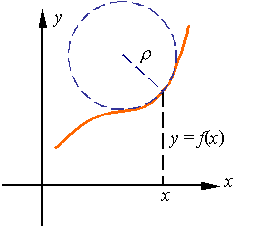 The radius of curvature , which is the radius of the circle that best “fits” a line at a given point, is the reciprocal of the curvature  of the line. From calculus we know that the curvature  of a line described by the function y = f(x) is given by the relation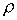 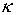 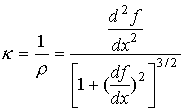 2.2. The beam deflection equation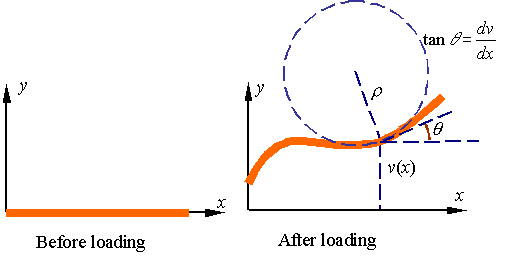 A beam under load deflects and bends. As shown in the figure, if the deflection of the beam is given by the displacement function v in terms of location x, from calculus we conclude that the curvature  of the beam is given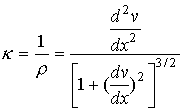 If the slope  of the curve describing the loaded beam is at all points small relative to unity then  and one can set the denominator of the expression for curvature equal to one. As a result, one obtains the approximate relation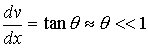 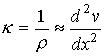 From the study of pure bending we know the relation between the radius of curvature and the applied bending moment to be given by the expression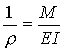 Combining the relation for curvature from calculus and that obtained from mechanics of materials yields the beam equation: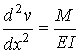 As the derivation implies, the beam equation in this form only hold for beams that at all points have small slope angles. This restriction can be removed by avoiding the approximation and using the full expression for curvature, but this not necessary for many applications that result in only small changes in the shape of the beam.2.3. Uniform beamsFor beams with constant EI, one can easily differentiate the beam equation twice to get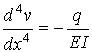 This follows from the relations  and  that was obtained when we studied the shear and bending moment in beams. This expression can be integrated four times to get displacement v as a function of position x. The resulting expression will contain four constants of integration that are evaluated from imposing four boundary conditions. In general the process follows the following sequence: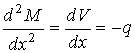 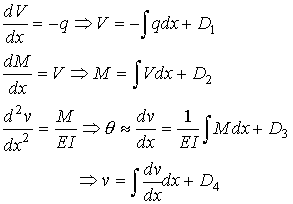 The four constants of integration are D1, D2, D3, and D4.2.4. Example 1As an example, let us evaluate the deflection of a cantilevered beam of length l loaded by the application of a uniform load qo.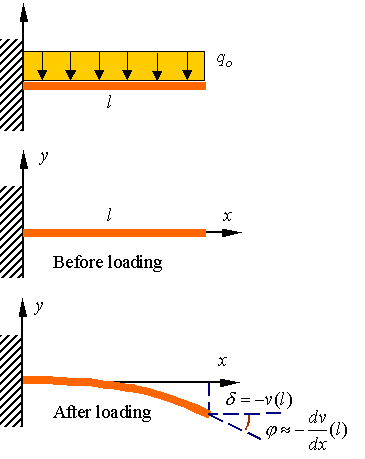 The equations are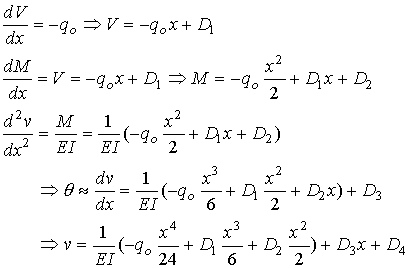 The boundary conditions on this beam are as follows. The slope and displacement at the left end must be zero since the support does not allow this end to move or rotate. The shear force and bending moment must be zero at the right end since it is free.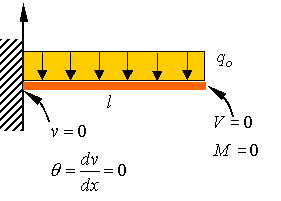 These boundary conditions require that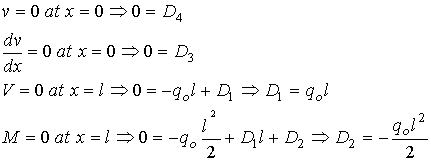 Therefore, the equations for the beam become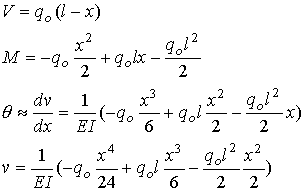 The slope and deflection at the right end is given by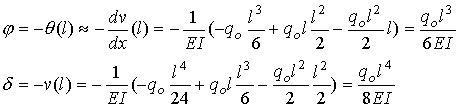 The support reactions at the left end can directly be calculated from the equations for the shear and bending moments by substituting zero for the value of x. This results in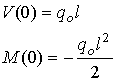 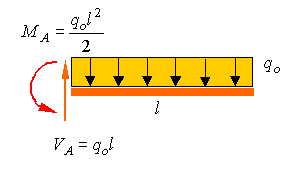 2.5. Example 2: A beam with two segmentsIn the following simply supported beam we look at a beam that has two segments (from A to B and from B to C), on each the segments the functions are continuous but the shear load has a jump due to the point load P when you go from one segment to the other. As a result one has different constants of integration for each segment.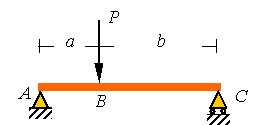 Since the distributed load is equal to zero in both segments of the beam, the equations will be the similar up to the values of the integration constants. The equations for the first  segment are as follows.From A to B (0<x<a):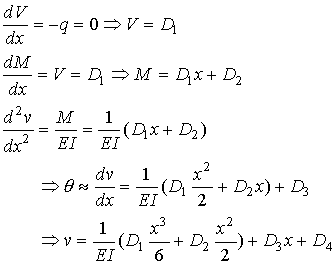 The equations are similar in the second segment, up to the integration constants. These equations are as follows.From B to C (a<x<a+b):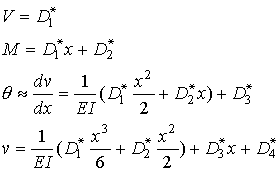 The boundary conditions at the two ends are as shown in the figure. As can be seen, the supports at the two ends impose a zero displacement condition and since the ends are free to rotate, the moment at each end is also zero. In addition to these four boundary conditions there are four continuity conditions at point B.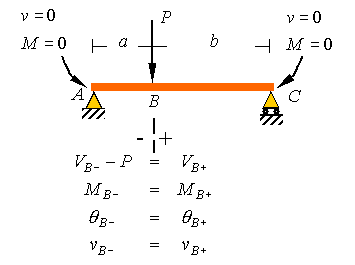 In addition to these four boundary conditions there are four continuity conditions at point B. Due to the point load, the shear load will have a jump at this point, but the other three variable do not change. All together, we will have eight conditions that will be used to solve for the eight constants of integration. These conditions are as follows, where l = a+b.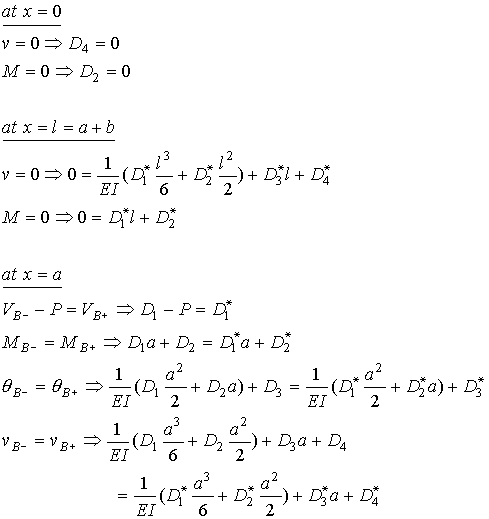 Once the eight constants Di and Di* are determined from these eight conditions, back substitution into the above equations gives the equations for the deflection of the beam in each of the two regions.2.6. Example 3: Statically indeterminate beamsConsider the cantilever beam of the first example now propped up using a support at the right end. An examination of the free-body-diagram of the beam immediately indicates that the beam is statically indeterminate since we have four unknown support reactions and can only write three equilibrium equations.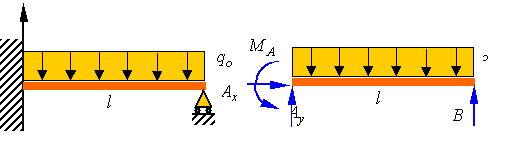 Since the distributed load on the beam is the same as in the first example, the equations for this beam will be similar to the first problem, but with different constants of integration. The equations are therefore given by the following set.The boundary conditions for the left end are the same as the first example, but the boundary conditions on the right end require zero displacement and zero moment.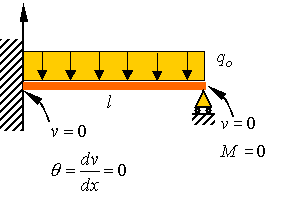 These four constraints are written as follows.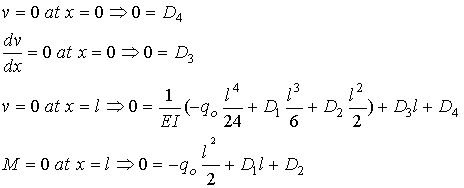 Solving these equations for the unknown constants of integration gives the following relations.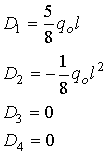 Substitution back into the original equations gives the following four equations for the beam.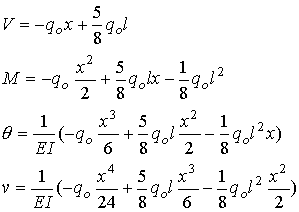 The support reactions can be calculated from the following relations.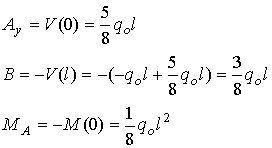 Questions for self-control1. What spherical pressure vessels do you know?2. What are cylindrical pressure vessels?3. What is the beam deflection equation?4. What are the main differences between spherical pressure vessels and the cylindrical pressure vessels?5. How is the deflection of the beam with two segments calculated?The basic literature 1. Ralph H. Abraham and Jerrold E. Marsden. Foundations of Mechanics. -Wesley, 1978.2. V. I. Arnold. Mathematical Methods of Classical Mechanics. - Springer Verlag, 1980.3. Lothar Nordheim. The Principles of Mechanics. Vol. 2. - Springer, 1972.4. Jean-Marie Souriau. Structure des Systèmes Dynamiques. - Dunod Université, Paris, 1970. (English translation: Birkhäuser Boston, 1998.)5. E. C. G. Sudarshan and N. Mukunda. Classical Dynamics: A Modern Perspective. - John Wiley & Sons, 1974.6. V. I. Arnold, V. V. Kozlov and A. I. Neishtadt. Mathematical Aspects of Classical and Celestial Mechanics. Dynamical Systems III. - Springer Verlag, 1988.7. Giovanni Gallavotti. The Elements of Mechanics. - Springer Verlag, 1983.8. F. R. Gantmakher. Lectures on analytical mechanics. - Fizmatgiz, 1960. (English translation by G. Yankovsky. - Mir Publishing, 1970.)9. Herbert Goldstein. Classical Mechanics. 2nd edition. - Wesley, 1980.10. Jorge V. José and Eugene J. Saletan. Classical Dynamics: A Contemporary Approach. - Cambridge University Press, 1998.11. Cornelius Lanczos. The Variational Principles of Mechanics. 4th edition. - University of Toronto Press, 1970; Dover Publications, 1982.12. Пронина Р.Ф. Пособие по переводу английской научно-технической литературы. - М.: Высшая школа, 1973.13. Циммерман М., Веденеева К. Русско-английский научно-технический словарь переводчика. - М.: Наука, 1991.14. Арушанян О.Б. Русско-английский словарь по прикладной математике и механике. (Russian-English dictionary of applied mathematics and mechanics). – М.: МГУ, 2012.15. Пумпянский А.Л. Чтение и перевод английской научно-технической литературы: Лексика, грамматика, фонетика, упражнения /Худ. обл. М. В. Драко.— М.: ООО «Попурри», 1997.— 608 с.The supplementary literature 1. L. D. Landau and E. M. Lifshitz. Mechanics. 3rd edition. Course of Theoretical Physics. Vol. 1. - Pergamon Press, 1976.2. Jerrold E. Marsden and Tudor S. Ratiu. Introduction to Mechanics and Symmetry. - Springer Verlag, 1994.3. Florian Scheck. Mechanics, From Newton's Laws to Deterministic Chaos. 2nd edition. - Springer-Verlag, 1994.4. E. T. Whittaker. A Treatise on Analytical Dynamics. - Cambridge University Press, 1937. 5. Walter Thirring. A Course in Mathematical Physics 1: Classical Dynamical Systems, translated by Evans M. Harell, - Springer-Verlag, 1978.6. Англо-русский словарь математических терминов: около 20000 терминов / под ред. П. С. Александрова. - Изд.3-е, стер. - М.: Мир, 2001.7. Голденков М. Современный активный English. ЧеРо. – М: Физматлит, 2002.-448с.The list of periodicals1. Английский язык: Прил. к газете "1 сентября".2. Иностранные языки в высшей школе.The source list on electronic media 1. Кутателадзе С.С. Russian-English in writing. Изд. института математики. – Новосибирск, 2000.2. Игнатьев-Каллэхэм Л. Русско-английский политехнический словарь. - М.: Уайли, 1995.2. A.J. Lohwater's Russian-English dictionary of the mathematical sciences / R.P. Boas (ed.). American Mathematical Society, 1990.3. Сосинский А. Б. Как написать математическую статью по-английски. -  М: Изд-во «Факториал Пресс», 2000. — 112 с.The Internet sources 1. http://ru.wikipedia.org2. http://lingualeo.com/Lecture 8Lecture topic: Deflection of beams by superposition. Buckling of ColumnsThe plan1. Beam deflection by superposition of solutions1.1. Basic idea1.2. Example2. Buckling of Columns2.1. Basic idea2.2. Buckling in a simply supported column2.3. Different supports1. Beam deflection by superposition of solutions1.1. Basic ideaSince the beam deflection equation is linear, any combination of solutions to this equation is itself a solution to the beam equation. By adding known solutions of the beam equation together, one can construct new solutions to the beam equation. In this way one can construct a variety of solutions to fit a large number of boundary conditions. Tables of solutions to the beam deflection equation can be found in most textbooks.The key issue in construction of solutions using the method of superposition is that one select a set of knows solutions that in combination can satisfy the boundary conditions of the problem under consideration. Clearly this method is only useful when we can find solutions that when combined are capable of satisfying the boundary conditions of the problem under consideration.1.2. ExampleConsider the propped up cantilever beam show in the figure.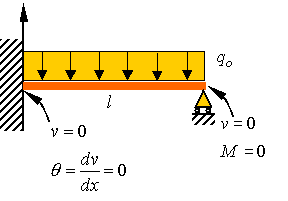 The boundary conditions for this problem are indicated on the figure above. One can consider this problem as the summation of the two problems shown in the figure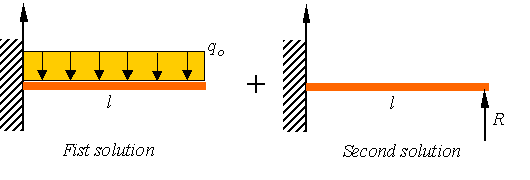 Clearly both solutions satisfy the zero displacement and zero slop condition at the left side. Both solution satisfy the zero moment condition on the right side. We simply need to make the combined solution satisfy the zero displacement solution at the right tend of the beam. This can be done by selecting the reaction force R in the second solution large enough so that the combined solution does has zero displacement at the right side of the bar. For the first solution the deflection downward of the right end is given by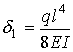 For the second solution the deflection downward is given by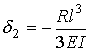 To satisfy the zero displacement condition at the right end in the original problem, we set the total displacement equal to zero and solve for the support reaction R. That is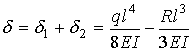 This yields the unknown reaction force at the right support as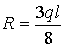 The solutions for the upward displacement of for each solution is given as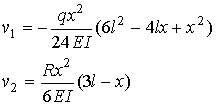 Combining the two solutions and substituting for the support reaction yields the solution to the propped up cantilever as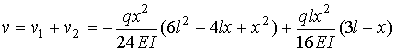 2. Buckling of Columns2.1. Basic ideaConsider a column that is constructed from two pin-connected links with a torsional spring connected between the two links as shown in the figure. As long as the two bars AB and BC are perfectly aligned, the system is in equilibrium and one theoretically can increase the load until the beams fail in compression.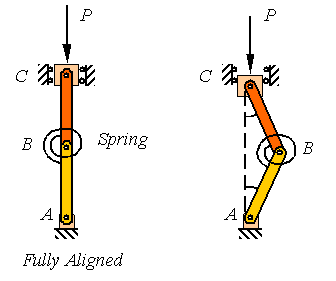 In reality, the two members can never be perfectly aligned so the system supports the load by the aid of the torsional spring and takes a shape such as shown in the right figure above.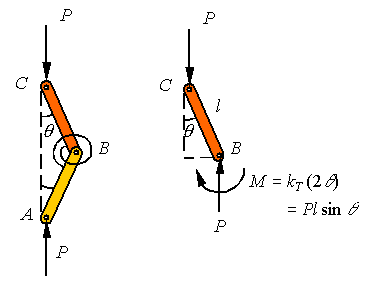 Since the member ABC is a two-force member, the loads applied at A and C must be equal and along the line connecting A to C as shown in the above left figure. The free-body-diagram of AB shown on the right side of the figure above indicates that for equilibrium to hold, the miss-alignment angle  must increase until the moment in the torsional spring increases to balance the couple developed by the two vertical forces. This requires that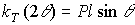 where kT is the stiffness of the torsional spring and the reader notes that the torsional spring is twisted twice the miss-alignment angle . Assuming small miss-alignment angles so that one can replace  by , one gets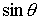 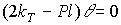 Obviously,  is a solution to this equation. This solution represents the trivial solution that reflects the perfectly aligned system. But, this system has a non-trivial solution where the term in the parenthesis becomes zero to require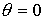 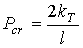 The load calculated in this way is called the critical load, designated by the subscript “cr”. For loads smaller than the critical load, the system will have accelerations that are consistent with bringing the system back into alignment. For loads above this critical load the system has accelerations consistent with increasing the miss-alignment angle, resulting in the collapse of the system. Therefore, the system is considered to be capable of carrying loads up to the critical load.2.2. Buckling in a simply supported columnConsider the pin-connected column AB of length L as shown in the following figure. Similar to the example above, if the column is fully aligned, the applied compressive load P can be increased until one reaches the compressive strength of the material. Yet, in reality the column will fail due to buckling as shown in the figure on the right long before this load is reached.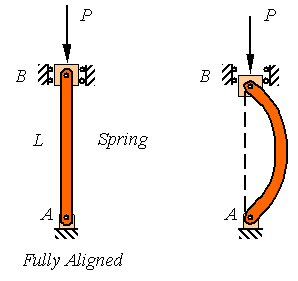 The analysis of the buckling of a continuous column is similar to the example given above to motivate the problem. Since the column is a two-force member, the reaction loads at the two pins are equal and directed along the line connecting the two pins as shown in the figure to the left below. The free-body-diagram of a segment of the column is also drown below and it is clear from this diagram that for the member to be in equilibrium the bending moment must balance the couple created by the misalignment of the two loads.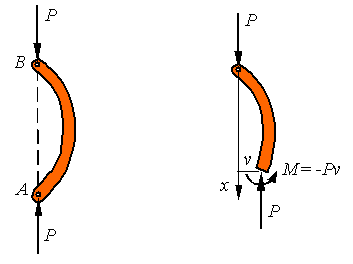 Designating the out of plane displacement of the column by v, the bending moment must be M=-Pv. One can combine this with the beam deflection equation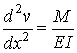 to get the equation for the column as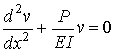 This is a second order homogeneous ordinary differential equation with constant coefficients that has a solution of the form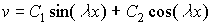 where C1 and C2 are constants to be fit to the boundary conditions and  must be restricted to satisfy the differential equation. The boundary conditions for this pin-supported column are that the displacement is zero at both supports. Therefore,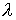 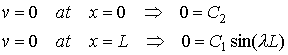 Obviously, if both C1 and C2 are zero one obtains the trivial solution v=0 for the fully aligned beam. For the beam to have a nontrivial solution (buckled solution), one must select  that results in requirement that  that yield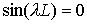 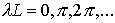 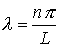 for any integer n. This results in the solution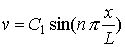 As can be seen from the figure, different values of n represent different modes of buckling.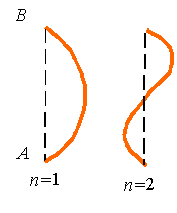 In addition to the boundary conditions, the solution must satisfy the differential equation. Substitution of this solution into the differential equation gives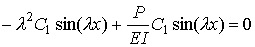 Reorganization yields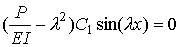 Clearly, if C1 is zero, one arrives at the trivial solution v=0 that satisfies the differential equation, and which is associated with the fully aligned beam, but there is a non-trivial solution when the term in the round parentheses goes to zero. Therefore, to get a nontrivial solution to the buckling problem, the axial load must satisfy the relation,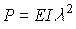 which results in the expression for the critical load given by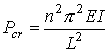 Obviously, the smallest critical load is associated with n=1. Therefore, the column will buckle at the load associated with the first buckling mode if the column is not restricted from taking the shape associated with this mode.2.3. Different supportsThe buckling of columns with a variety of different support conditions are shown in the following figure and can be analyzed using similar procedures to the simply supported column studied above.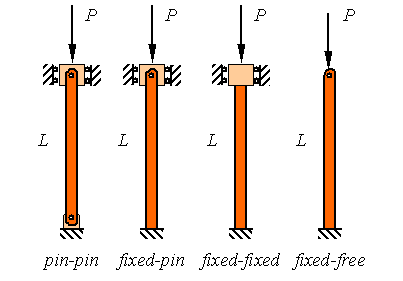 The results for the other columns are similar to the pin-pin supported column analyzed above with only the replacement of the actual length of the column with an effective length. If L is the actual length of the column and Le is the effective length of the column, then the critical buckling load for the column is given by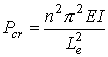 where the effective length Le is given by.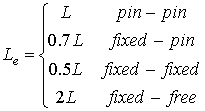 Questions for self-control1. What is the beam deflection?2. What are the basics of the superposition of solutions?3. What is the buckling in a simply supported column?4. How are different supports performed?5. What is the critical load?The basic literature 1. Ralph H. Abraham and Jerrold E. Marsden. Foundations of Mechanics. -Wesley, 1978.2. V. I. Arnold. Mathematical Methods of Classical Mechanics. - Springer Verlag, 1980.3. Lothar Nordheim. The Principles of Mechanics. Vol. 2. - Springer, 1972.4. Jean-Marie Souriau. Structure des Systèmes Dynamiques. - Dunod Université, Paris, 1970. (English translation: Birkhäuser Boston, 1998.)5. E. C. G. Sudarshan and N. Mukunda. Classical Dynamics: A Modern Perspective. - John Wiley & Sons, 1974.6. V. I. Arnold, V. V. Kozlov and A. I. Neishtadt. Mathematical Aspects of Classical and Celestial Mechanics. Dynamical Systems III. - Springer Verlag, 1988.7. Giovanni Gallavotti. The Elements of Mechanics. - Springer Verlag, 1983.8. F. R. Gantmakher. Lectures on analytical mechanics. - Fizmatgiz, 1960. (English translation by G. Yankovsky. - Mir Publishing, 1970.)9. Herbert Goldstein. Classical Mechanics. 2nd edition. - Wesley, 1980.10. Jorge V. José and Eugene J. Saletan. Classical Dynamics: A Contemporary Approach. - Cambridge University Press, 1998.11. Cornelius Lanczos. The Variational Principles of Mechanics. 4th edition. - University of Toronto Press, 1970; Dover Publications, 1982.12. Пронина Р.Ф. Пособие по переводу английской научно-технической литературы. - М.: Высшая школа, 1973.13. Циммерман М., Веденеева К. Русско-английский научно-технический словарь переводчика. - М.: Наука, 1991.14. Арушанян О.Б. Русско-английский словарь по прикладной математике и механике. (Russian-English dictionary of applied mathematics and mechanics). – М.: МГУ, 2012.15. Пумпянский А.Л. Чтение и перевод английской научно-технической литературы: Лексика, грамматика, фонетика, упражнения /Худ. обл. М. В. Драко.— М.: ООО «Попурри», 1997.— 608 с.The supplementary literature 1. L. D. Landau and E. M. Lifshitz. Mechanics. 3rd edition. Course of Theoretical Physics. Vol. 1. - Pergamon Press, 1976.2. Jerrold E. Marsden and Tudor S. Ratiu. Introduction to Mechanics and Symmetry. - Springer Verlag, 1994.3. Florian Scheck. Mechanics, From Newton's Laws to Deterministic Chaos. 2nd edition. - Springer-Verlag, 1994.4. E. T. Whittaker. A Treatise on Analytical Dynamics. - Cambridge University Press, 1937. 5. Walter Thirring. A Course in Mathematical Physics 1: Classical Dynamical Systems, translated by Evans M. Harell, - Springer-Verlag, 1978.6. Англо-русский словарь математических терминов: около 20000 терминов / под ред. П. С. Александрова. - Изд.3-е, стер. - М.: Мир, 2001.7. Голденков М. Современный активный English. ЧеРо. – М: Физматлит, 2002.-448с.The list of periodicals1. Английский язык: Прил. к газете "1 сентября".2. Иностранные языки в высшей школе.The source list on electronic media 1. Кутателадзе С.С. Russian-English in writing. Изд. института математики. – Новосибирск, 2000.2. Игнатьев-Каллэхэм Л. Русско-английский политехнический словарь. - М.: Уайли, 1995.2. A.J. Lohwater's Russian-English dictionary of the mathematical sciences / R.P. Boas (ed.). American Mathematical Society, 1990.3. Сосинский А. Б. Как написать математическую статью по-английски. -  М: Изд-во «Факториал Пресс», 2000. — 112 с.The Internet sources 1. http://ru.wikipedia.org2. http://lingualeo.com/Lecture 9Lecture topic: Levy’s problem - the triangular damThe plan1. The Saint-Venant’s equations1.1. The Saint-Venant‘s equations1.2. The model. Simplifying hypothesis. The planar deformation state2. Equations of equilibrium. Airy’s potential2.1. Equations of equilibrium. Airy’s potential2.2. Boundary conditions. The final shape of the dam1. The Saint-Venant’s equations1.1. The Saint-Venant‘s equationsDifferentiating a certain element of the strain tensor ,it follows, for example, that          .Hence.                              (1)Also,,                             (2).                               (3)In a similar way, it follows that.                 (4) - (6)The above equations (1) - (6) represent the Saint-Venant’s equations of compatibility.1.2. The model. Simplifying hypothesis. The planar deformation stateA horizontal dam of infinite length is considered. The cross-section is represented by a rectangular triangle OAB (Fig. 1). The length of the base is AB=l  and the height is OA=h. On OA catheter is acting the hydrostatic pressure of a liquid (water) having the specific weight  equal to . As a result, the dam is deformed. The dam is represented by an elastic homogeneous, isotropic material.  Its specific weight is equal to  and its elastic constants are E and .Fig. 1. A vertical cross section through the dam. N.Hs. is the free surface of the water, acting on OA side by a pressure linearly increasing with depth.Because the shape of the dam, the displacement vector has the components like .It follows the strain tensor components are like.Hence the strain matrix is .It corresponds  to a planar state of the strain (the plane here being 1-2).The components of the stress tensor are Hence the stress matrix is.                   (7)Because the component 33 of the stress has a non-zero value, eq. (7) shows that the stress state corresponding to a planar state of the strain is not generally a planar one too. 2. Equations of equilibrium. Airy’s potential2.1. Equations of equilibrium. Airy’s potentialThe only body force acting on the dam is its weight. The equations of  equilibrium are .                                     (8)Because the presence of , eqs. (8) represent a non-homogeneous system. In the beginning, the homogeneous system is solved, i.e..                                         (9)Using an unknown function , the first equation of (9) is verified for.In the same way, the second equation of (9) is verified for .It follows that.i.e. the unknown functions are.The unknown function  represents the Airy’s potential. It allows one to obtain the next expressions for the components of the stress tensor when the body force are absent:.                  (10)From (7), the trace of the stress tensor can be written using Laplace’s operator in 1-2 coordinates .The components of the strain tensor are obtained using the reversed Hooke’s law.     (11)Using (11) and (1) it followsor.Because , it follows that Airy’s potential is a solution of the bi-harmonic equation.                                          (12)Because the trace of a tensor is an invariant, eq. (12) holds too in the general case of the orthogonal curvilinear co-ordinates. However, eq. (10) has to be modified.2.2. Boundary conditions. The final shape of the damOn the side OA of the dam is acting the hydrostatic pressure. It follows that.On the side OB of the dam is acting the negligible atmospheric pressure. It follows that.where the outer pointing normal at the dam is.On the side OA, for , it follows that.                                               (13)On the side OB it follows for  that.                                          (14)Eqs. (13) - (14) represent 4 boundary conditions, suggesting a solution of the bi-harmonic equation (12) which depends on 4 unknown coefficients denoted by , i.e..Using (10), the solution of the homogeneous system is.A particular solution of the non-homogeneous system (8) is.It follows the general solution of (8) is.                             (15)Replacing (15) into (13) - (14) it follows that       .It follows thatand,where.Hence,where.It follows that,where the unknown function follows to be found. In the same manner, .But.Hence,where is an arbitrary constant. It follows.Hence, the displacement field is.      (16)The last terms into (16) represent a rigid roto-translation.It should be outlined that the above boundary conditions on stress values on the sides OA and OB are not complete ones. As a result, the unknown constants are present in (16). Boundary conditions on stress values (or displacements) on the side AB are required in order to obtain an unique solution of the problem.For example, consider the case when the points A and B are fixed ones. It follows       .An arbitrary point placed initially on the side AB has the initial coordinates . Its final position is.Elementary computations show that.If,the final shape of the side AB is a concave parabolic segment. Because the possibility of the water to flow below the dam, that situation is not recommended in real cases. Therefore, it is asked toor.For example, assuming that it follows that  .Exercise. Obtain the final shape of the dam in the above hypothesis. Questions for self-control1. How is Levy's problem formulated?2. How is the planar deformation state calculated?3. How are Saint-Venant‘s equations determined?4. What is Airy’s potential?5. What are the basics of simplifying hypothesis?The basic literature 1. Aki, K., Richards, P.G., 1980. Quantitative Seismology, Freeman and Co., New York.2. Beju, I., Soos, E., Teodorescu, P.P., 1977, Euclidean Tensorial Calculus - in Romanian, Ed.tehnicã, Bucharest.3. Filonenco-Borodici, M.M., 1952, Theory of Elasticity, Ed.tehnicã, Bucharest 4. Ivan, M., 1996, Seismology (in Romanian), v.I, Ed.Universitãtii Bucuresti.5. Ivan, M., 1997a. A finite element algorithm for computing the flexure of the crustal, in press, Studii si cercetari de GEOFIZICA 35.6. Ivan, M., 1997b. Aperiodic motion of a crustal microplate, in press, Revue Roumaine de Géophysique 41.7. Jaeger, J.C., Cook, N.G.W., 1969, Fundamental of Rock Mechanics, Methuen and Co. London.8. Nowacki, W., 1961. Dynamika budowli (in Polish), Arkadi, Warszawa.9. Ranalli, G., 1987, Rheology of the Earth, Allen & Uniwin Inc., Boston.10. Rîjic, I.M., Gradstein, I.S., 1955, Tables of integrals, sums, series and products, -in Romanian, Ed.tehnicã, Bucharest.11. Sokolnikoff, I.S., Redheffer, R.M., 1958, Mathematics of Physics and Modern Engineering, McGraw-Hill Book Co., Inc., New York.12. Timoshenko, S., Woinowsky-Krieger, S. 1959. Theory of plates and shells, Mc-Graw-Hill, New York. 13. Timoshenko, S.P., Gere, J.M., 1961, Theory of elastic stability, McGraw-Hill, New York.14. Turcotte, D.L.,  Schubert, G. 1982. Geodynamics, John Wiley and Sons, New York.15. Wahr, J., 1996, Gravity and Geodesy - Class Notes, Samizdat Press.The supplementary literature 1. Ralph H. Abraham and Jerrold E. Marsden. Foundations of Mechanics. -Wesley, 1978.2. V. I. Arnold. Mathematical Methods of Classical Mechanics. - Springer Verlag, 1980.3. Lothar Nordheim. The Principles of Mechanics. Vol. 2. - Springer, 1972.4. Jean-Marie Souriau. Structure des Systèmes Dynamiques. - Dunod Université, Paris, 1970. (English translation: Birkhäuser Boston, 1998.)5. E. C. G. Sudarshan and N. Mukunda. Classical Dynamics: A Modern Perspective. - John Wiley & Sons, 1974.6. V. I. Arnold, V. V. Kozlov and A. I. Neishtadt. Mathematical Aspects of Classical and Celestial Mechanics. Dynamical Systems III. - Springer Verlag, 1988.7. Giovanni Gallavotti. The Elements of Mechanics. - Springer Verlag, 1983.8. F. R. Gantmakher. Lectures on analytical mechanics. - Fizmatgiz, 1960. (English translation by G. Yankovsky. - Mir Publishing, 1970.)9. Herbert Goldstein. Classical Mechanics. 2nd edition. - Wesley, 1980.10. Jorge V. José and Eugene J. Saletan. Classical Dynamics: A Contemporary Approach. - Cambridge University Press, 1998.11. Cornelius Lanczos. The Variational Principles of Mechanics. 4th edition. - University of Toronto Press, 1970; Dover Publications, 1982.12. Пронина Р.Ф. Пособие по переводу английской научно-технической литературы. - М.: Высшая школа, 1973.13. Циммерман М., Веденеева К. Русско-английский научно-технический словарь переводчика. - М.: Наука, 1991.14. Арушанян О.Б. Русско-английский словарь по прикладной математике и механике. (Russian-English dictionary of applied mathematics and mechanics). – М.: МГУ, 2012.15. Пумпянский А.Л. Чтение и перевод английской научно-технической литературы: Лексика, грамматика, фонетика, упражнения /Худ. обл. М. В. Драко.— М.: ООО «Попурри», 1997.— 608 с.16. L. D. Landau and E. M. Lifshitz. Mechanics. 3rd edition. Course of Theoretical Physics. Vol. 1. - Pergamon Press, 1976.17. Jerrold E. Marsden and Tudor S. Ratiu. Introduction to Mechanics and Symmetry. - Springer Verlag, 1994.18. Florian Scheck. Mechanics, From Newton's Laws to Deterministic Chaos. 2nd edition. - Springer-Verlag, 1994.19. E. T. Whittaker. A Treatise on Analytical Dynamics. - Cambridge University Press, 1937. 20. Walter Thirring. A Course in Mathematical Physics 1: Classical Dynamical Systems, translated by Evans M. Harell, - Springer-Verlag, 1978.21. Англо-русский словарь математических терминов: около 20000 терминов / под ред. П. С. Александрова. - Изд.3-е, стер. - М.: Мир, 2001.22. Голденков М. Современный активный English. ЧеРо. – М: Физматлит, 2002.-448с.The list of periodicals1. Английский язык: Прил. к газете "1 сентября".2. Иностранные языки в высшей школе.The source list on electronic media 1. Кутателадзе С.С. Russian-English in writing. Изд. института математики. – Новосибирск, 2000.2. Игнатьев-Каллэхэм Л. Русско-английский политехнический словарь. - М.: Уайли, 1995.3. A.J. Lohwater's Russian-English dictionary of the mathematical sciences / R.P. Boas (ed.). American Mathematical Society, 1990.4. Сосинский А. Б. Как написать математическую статью по-английски. — М: Изд-во «Факториал Пресс», 2000. — 112 с.The Internet sources 1. http://ru.wikipedia.org2. http://lingualeo.com/Lecture 10Lecture topic: Kirsch’s problem - the circular bore hole / tunnelThe plan1. The planar state of deformation in cylindrical coordinate system1.1. The model1.2. The planar state of deformation in cylindrical coordinate system1.3. The circle of MOHR1.4. Airy’s potential in cylindrical coordinates. The biharmonic equation1.5. The divergence of a tensor in cylindrical coordinates1.6. The gradient of a vector and the strain tensor in cylindrical coordinates1.7. The biharmonic equation in cylindrical coordinates2. Boundary conditions for the stress elements on the wall of the circular cavity2.1. The stress elements. Conditions at infinity for the stress elements2.2. Strain and displacement vector. Conditions at infinity2.3. Boundary conditions for the stress elements on the wall of the circular cavity2.4. The final shape of the wall1. The planar state of deformation in cylindrical coordinate system1.1. The modelIt is assumed that the whole 3-dimensional space is represented by an elastic, homogeneous, isotropic medium, having the elastic constants denoted by  and , respectively and . A co-ordinate system having the third axis positive upward will be used. The initial state of the stress is represented by the homogeneous tensor , corresponding to a planar state of deformation, i.e.,where the components  have constant values. The mass forces are ignored, hence the equilibrium equationis identically satisfied. Suppose that a circular, infinite bore hole / tunnel is performed along the third axis, its material being instantly removed. The origin of the coordinate system is placed at the centre of  the cavity. On the wall of the bore hole is acting now the atmospheric pressure (or the pressure of the drilling mud), denoted by . Consequently, a new (non-homogeneous) stress value is obtained and the circular shape of the bore hole is changing too. It follows to obtain the new stress, denoted by , and the new shape of the bore hole in the final equilibrium stage, where.It is also assumed that the deformation is an elastic one, i.e. the stress perturbation  is related to the strain tensor by.                                           (1)The unknown components of the displacement vector are supposed to correspond to a planar deformation state, i.e..                       (2)Because the symmetry of the problem, the cylindrical co-ordinate system  will be used, having the unit vectors denoted by (see Fig. 1).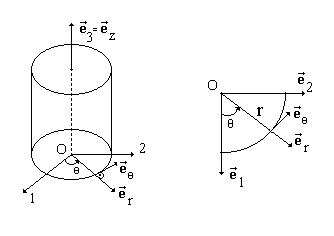 Fig. 1. The cylindrical coordinate system1.2. The planar sate of deformation in cylindrical coordinate systemWith respect to Fig. 1 it follows that                                      (3)Hence the matrix for passing from the Cartesian coordinates to cylindrical co-ordinates is.It represents a rotation of angle equal to in a positive (counter clockwise) sense. From (1) and (2) it follows that the stress matrix in Cartesian coordinates is .Let the stress matrix in cylindrical coordinates be.It follows that.  (4)By performing the computations in (4), it follows,                     (5),                     (6),                           (7).1.3. The circle of MohrSuppose the Cartesian co-ordinate system is selected in order its axes to be along the first two eigen vectors of the stress tensor. In that case, and  are eigenvalues of the stress tensor and . From equations (5) - (7) it follows that,                     (8)and an identical relation obtained by replacing  with . Eq. (8) shows that  and  are placed on a circle of radius equal to . Suppose now that  (or ) (i.e. the radial stress component, usually denoted by ) and  (i.e. the tangential stress, usually denoted by ) are obtained at various angles and the Mohr’s circle represented by eq. (8) is obtained. Its radius and its position of the centre allow one to obtain graphically the eigenvalues of the stress tensor. Further discussion will be presented in relation to the empirical failure criteria of materials.1.4. Airy’s potential in cylindrical coordinates. The biharmonic equationConsider the representation of the stress components with the Airy’s potential in Cartesian coordinates, i.e.,                       (9)where the Airy’s potential verifies the bi-harmonic equation.In the beginning, the derivatives in eq. (9) will be evaluated by using the polar coordinates.Than, a representation of the stress components in cylindrical coordinates with the help of the Airy’s potential will be obtained from (5) - (7).But.It follows.In the same way,.Also,.In the same way,.Hence,.From eqs. (5) - (7) it follows.          (10)1.5. The divergence of a tensor in cylindrical coordinatesIn the case of the cylindrical coordinates, the square of the elementary arc is equal to.Hence the differential parameters of Lam are,the orthogonal curvilinear coordinates are equal to,and the unit vectors are.It follows that.Substituting the above results in the main formula (Ivan 1996) it follows the next formula for the divergence of a tensor in cylindrical coordinates.    (11)1.6. The gradient of a vector and the strain tensor in cylindrical coordinates Substituting the above results in the main formula (Ivan 1996) it follows the next formula for the gradient of a vector in cylindrical coordinates.The components of the strain tensor  are.For the particular displacement field represented by (2), the components of the vector are.Hence.It is the case of a planar state of deformation, i.e.,and all the strain elements are functions of  and .Consequently, the stress is,                                (12)all the components of the stress being too functions of  and , according to Hooke’s reversed law. It follows from (11) the next equations of equilibrium are obtained in the absence of mass forces:,.1.7. The biharmonic equation in cylindrical coordinates By using the main formula (Ivan 1996), it follows the Laplace operator in cylindrical coordinates is.The Airy’s potential is also a function of and . Hence the Airy’s potential is the solution of the bi-harmonic equation,                                             (13)where the Laplace operator in polar coordinates is.                    (14)It should be noted that the singular point  is avoided in (14) because , where is the radius of the bore hole.It follows to solve (13) by using (14) in order to derive the Airy’s potential. The stress components will be obtained from (10), imposing the boundary conditions on the wall of the bore hole. The components of the strain will be derived by using the Hooke’s reversed law. The displacement vector will be obtained from the definition of strain elements, allowing one to find the final shape of the deformed bore hole wall.Consider the Fourier expansion of the Airy’s potential, having the coefficients equal to functions of r.It follows,,.Henceand.  (15)By using (15), the bi-harmonic (13) is verified if ,                                              (16)and if the functions are the solutions of the next differential equation.        (17)Because  is a function of  only, eq. (16) is.Hence.ButHence.Finally, denoting again the constants, it follows.In order to solve eq. (17), a solution of the form.                                               (18)is considered. Substituting (18) in (17), it follows that the exponent is the solution of the algebraic equation ,having the roots.Hence the Airy’s potential is,   (19)where the unknown coefficients   follows to be obtained.2. Boundary conditions for the stress elements on the wall of the circular cavity2.1. The stress elements. Conditions at infinity for the stress elementsBy using (19) and (10), it follows.At great distances from the cylindrical cavity, the elastic perturbation has to vanish, i.e..It followsHence the Airy’s potential is    (20)and.             (21)From (20), it follows that,,.Hence.     (22)From (22), it follows that.Also,.Hence. (23)From (23), it follows that.2.2. Strain and displacement vector. Conditions at infinityFrom (12) and Hooke’s reversed law it follows that,i.e..Hence. (24)Integrating (24) it follows.Fromit follows that.Hence.Finally.         (25)In the same way,.It follows.                     (26)Substituting (25), (21) and (22) into (26) and integrating with respect to , it follows after some computations that ,       (27)Form the conditionit follows the unknown function is subject to the condition.                                             (28)But,or.                              (29)Substituting (23), (25) and (27) into (29), it follows after some computations that,i.e. . From (28) it follows that and, finally,.2.3. Boundary conditions for the stress elements on the wall of the circular cavityUsing the previous results, the final expressions of the plane elements of the stress are equal to and.The cavity wall has the outer normal (with respect to the rock domain) equal to and radius equal to .  In the case of a bore hole, let be the difference between the mud pressure and the pressure of the fluid contained by the porous rock (usually, because the atmospheric pressure is negligible, it follows in the case of a tunnel that ). It follows the final stress satisfies the next boundary condition.Hence.With no loss of generality, it can be assumed that the stress at infinity is along its main axes, i.e. . Hence.Henceand,.It follows thatand.Hence.By using (5) – (7) for  , the expressions of the final stress are equal to,and.In real cases, the value of the stress at infinity are positive ones for compression.2.4. The final shape of the wallConsider again the case when the direction of the horizontal axes of the co-ordinate system is along the corresponding eigen vectors of the initial stress . In that case, . Using the above results, it follows the displacement vector for the points initially placed on the wall of the circular cavity is.Consider an arbitrary point on the wall of  the bore hole. In the initial state, it has the polar coordinates . Its position vector with respect to the centre of the circle is .Using (3) the position vector in the final stage is.Hence  .After elementary computations, it follows.Taking into account that  , it follows the final shape of the cavity is an ellipse of equation,where the semi-axes of the ellipse are equal to.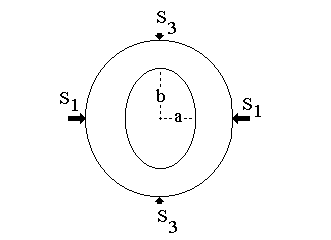 Fig. 2. The shape of the borehole (tunnel) in the initial state (the circle) and in the final state (the ellipse), corresponding to a compressive stressIn real cases, the initial stress  is usually a compressive one, i.e. (see Fig. 2),where the maximum compressive stress and the minimum compressive stress  have positive values. It follows here that the major semi-axis corresponds to the minimum stress and . Questions for self-control1. What is the planar state of deformation in cylindrical coordinate system?2. What is the circle of Mohr used for?3. Where does the divergence of a tensor in cylindrical coordinates apply?4. Where is the biharmonic equation in cylindrical coordinates performed?5. How are boundary conditions for the stress elements on the wall of the circular cavity calculated?The basic literature 1. Aki, K., Richards, P.G., 1980. Quantitative Seismology, Freeman and Co., New York.2. Beju, I., Soos, E., Teodorescu, P.P., 1977, Euclidean Tensorial Calculus - in Romanian, Ed.tehnicã, Bucharest.3. Filonenco-Borodici, M.M., 1952, Theory of Elasticity, Ed.tehnicã, Bucharest 4. Ivan, M., 1996, Seismology (in Romanian), v.I, Ed.Universitãtii Bucuresti.5. Ivan, M., 1997a. A finite element algorithm for computing the flexure of the crustal, in press, Studii si cercetari de GEOFIZICA 35.6. Ivan, M., 1997b. Aperiodic motion of a crustal microplate, in press, Revue Roumaine de Géophysique 41.7. Jaeger, J.C., Cook, N.G.W., 1969, Fundamental of Rock Mechanics, Methuen and Co. London.8. Nowacki, W., 1961. Dynamika budowli (in Polish), Arkadi, Warszawa.9. Ranalli, G., 1987, Rheology of the Earth, Allen & Uniwin Inc., Boston.10. Rîjic, I.M., Gradstein, I.S., 1955, Tables of integrals, sums, series and products, -in Romanian, Ed.tehnicã, Bucharest.11. Sokolnikoff, I.S., Redheffer, R.M., 1958, Mathematics of Physics and Modern Engineering, McGraw-Hill Book Co., Inc., New York.12. Timoshenko, S., Woinowsky-Krieger, S. 1959. Theory of plates and shells, Mc-Graw-Hill, New York. 13. Timoshenko, S.P., Gere, J.M., 1961, Theory of elastic stability, McGraw-Hill, New York.14. Turcotte, D.L.,  Schubert, G. 1982. Geodynamics, John Wiley and Sons, New York.15. Wahr, J., 1996, Gravity and Geodesy - Class Notes, Samizdat Press.The supplementary literature 1. Ralph H. Abraham and Jerrold E. Marsden. Foundations of Mechanics. -Wesley, 1978.2. V. I. Arnold. Mathematical Methods of Classical Mechanics. - Springer Verlag, 1980.3. Lothar Nordheim. The Principles of Mechanics. Vol. 2. - Springer, 1972.4. Jean-Marie Souriau. Structure des Systèmes Dynamiques. - Dunod Université, Paris, 1970. (English translation: Birkhäuser Boston, 1998.)5. E. C. G. Sudarshan and N. Mukunda. Classical Dynamics: A Modern Perspective. - John Wiley & Sons, 1974.6. V. I. Arnold, V. V. Kozlov and A. I. Neishtadt. Mathematical Aspects of Classical and Celestial Mechanics. Dynamical Systems III. - Springer Verlag, 1988.7. Giovanni Gallavotti. The Elements of Mechanics. - Springer Verlag, 1983.8. F. R. Gantmakher. Lectures on analytical mechanics. - Fizmatgiz, 1960. (English translation by G. Yankovsky. - Mir Publishing, 1970.)9. Herbert Goldstein. Classical Mechanics. 2nd edition. - Wesley, 1980.10. Jorge V. José and Eugene J. Saletan. Classical Dynamics: A Contemporary Approach. - Cambridge University Press, 1998.11. Cornelius Lanczos. The Variational Principles of Mechanics. 4th edition. - University of Toronto Press, 1970; Dover Publications, 1982.12. Пронина Р.Ф. Пособие по переводу английской научно-технической литературы. - М.: Высшая школа, 1973.13. Циммерман М., Веденеева К. Русско-английский научно-технический словарь переводчика. - М.: Наука, 1991.14. Арушанян О.Б. Русско-английский словарь по прикладной математике и механике. (Russian-English dictionary of applied mathematics and mechanics). – М.: МГУ, 2012.15. Пумпянский А.Л. Чтение и перевод английской научно-технической литературы: Лексика, грамматика, фонетика, упражнения /Худ. обл. М. В. Драко.— М.: ООО «Попурри», 1997.— 608 с.16. L. D. Landau and E. M. Lifshitz. Mechanics. 3rd edition. Course of Theoretical Physics. Vol. 1. - Pergamon Press, 1976.17. Jerrold E. Marsden and Tudor S. Ratiu. Introduction to Mechanics and Symmetry. - Springer Verlag, 1994.18. Florian Scheck. Mechanics, From Newton's Laws to Deterministic Chaos. 2nd edition. - Springer-Verlag, 1994.19. E. T. Whittaker. A Treatise on Analytical Dynamics. - Cambridge University Press, 1937. 20. Walter Thirring. A Course in Mathematical Physics 1: Classical Dynamical Systems, translated by Evans M. Harell, - Springer-Verlag, 1978.21. Англо-русский словарь математических терминов: около 20000 терминов / под ред. П. С. Александрова. - Изд.3-е, стер. - М.: Мир, 2001.22. Голденков М. Современный активный English. ЧеРо. – М: Физматлит, 2002.-448с.The list of periodicals1. Английский язык: Прил. к газете "1 сентября".2. Иностранные языки в высшей школе.The source list on electronic media 1. Кутателадзе С.С. Russian-English in writing. Изд. института математики. – Новосибирск, 2000.2. Игнатьев-Каллэхэм Л. Русско-английский политехнический словарь. - М.: Уайли, 1995.3. A.J. Lohwater's Russian-English dictionary of the mathematical sciences / R.P. Boas (ed.). American Mathematical Society, 1990.4. Сосинский А. Б. Как написать математическую статью по-английски. — М: Изд-во «Факториал Пресс», 2000. — 112 с.The Internet sources 1. http://ru.wikipedia.org2. http://lingualeo.com/Lecture 11Lecture topic: Boussinesq’s problem - concentrated load acting on an elastic semi-spaceThe plan1. The equations of Beltrami and Mitchell1.1. The equations of Beltrami and Mitchell1.2. The model1.3. The equations of equilibrium and strain tensor in spherical coordinates2. Laplace operator in spherical co-ordinates. Legendre’s polynomials2.1. Laplace operator in spherical coordinates. Legendre’s polynomials2.2. The displacement field2.3. Boundary conditions for the stress elements. The final solution1. The equations of Beltrami and Mitchell1.1. The equations of Beltrami and MitchellIt follows to obtain the partial derivative equations for the stress tensor in the particular case of an elastic, homogeneous, isotropic media. In the beginning, the next symmetric tensor is evaluated.                               (1)Using the equilibrium equation, it follows that.Hence.The Hooke’s reversed law gives,                                        (2)so,where,   .                                (3)But.Hence.Expression (1) becomes ,Because the tensor  is a symmetric one, it follows that.           (4)The tensor in the first parenthesis of (4) has components equal to Hence.                 (5)Using (5) and (4), the expression (1) becomes .                                  (6)Applying the 3-dimensional Laplace operator  in (4), it follows.                                     (7)Replacing (7) into (6) gives ,i.e..       (8)But          (9)Applying the trace operator in (8) and using eqs. (9) gives.It follows the trace of the stress tensor verifies the relation .                                          (10)Replacing (10) into (8) gives.  (11)Eqs. (10) - (11) represents the equations of Beltrami and Mitchell, having as unknowns only the elements of the stress tensor. Together with appropriate conditions (in tensions) on the boundary of the elastic body, they allow one to solve the corresponding linear static problem. Particular casesa) Suppose that i.e. a vector potential exists having the property that,From (10) it follows that the traces of both stress and strain tensors are harmonic functions,                                                (12)b) Suppose that,  where  ,                                (13)it follows that,i.e. eq. (12) is verified and eq. (11) gives.                    (14)Applying the Laplace operator  to eq. (14), it follows that the stress tensor is the solution of the þi-harmonic equation.In most real cases, the volume forces are neglected (or they are represented only by the weight of the body, satisfying eq. (13). It follows the elastic linear problem involve solving harmonic and bi-harmonic equations.1.2. The modelA coordinate system having the third vertical axis positive downward is used. The semi-space is represented by an elastic, homogeneous, isotropic medium having the elastic coefficients and (or  and respectively). In the origin of the co-ordinate system is acting a vertical force having the magnitude equal to . It follows to find the stress and the displacements. Spherical coordinates will be used (Fig. 1):.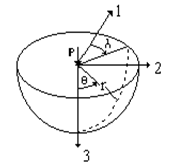 Fig. 1. The spherical co-ordinate system and a vertical force of magnitude equal to P acting at the originBecause symmetry, the displacement vector has the components like .                          (15)It follows the components of both stress and strain tensors are functions of and  only.1.3. The equations of equilibrium and strain tensor in spherical coordinatesThe Lamé differential parameters for spherical coordinates are.The generalised curvilinear coordinates are.The unit vectors of the axis are.By using, for example, (Ivan, 1996), the divergence of a symmetric tensorin spherical coordinates is (16)In the same way, the gradient of a vector in spherical coordinates isThe components of the strain tensor are In the particular case of eqs. (15), it follows.              (17)HenceBy using (16), the equilibrium equations in the absence of the volume forces are,or                 (18)2. Laplace operator in spherical coordinates. Legendre’s polynomials2.1. Laplace operator in spherical coordinates. Legendre’s polynomialsUsing, for example, the gradient of a scalar function in spherical coordinates is.  Also, the Laplace operator is .Consider the Laplace equation.                                                    (19)for the particular case when the unknown function has the form . Equation (19) becomes.                            (20)By using the method of separation of the variables, a solution for eq. (20) has the form,where  and are two unknown functions. Eq. (20) becomes,                             (21)where is a constant. From (21) it follows that.                                  (22)In a general case, the function  can be developed in power series. Let’s look for a particular solution having the form where  is a natural number. It follows from (22) that .Then the particular solution of eq. (22) can be expressed with the aid of two arbitrary constants as .Because  has to approach finite values for  , it has to take .The second relation (21) gives.                      (23)By performing the substitution eq. (23) becomes,                              (24)The solution of (24) is represented by the Legendre polynomials denoted by  So,.Because the trace of the stress tensor is a solution of the harmonic equation (12), it follows that the general solution for that trace in the case of the Boussinesq problem is.                                       (25)According to eq. (3), a similar solution exists for the trace of strain tensor.2.2. The displacement fieldWe look for a displacement field having the form ,                    (26)where  and  are two unknown functions following to be obtained. Substituting (26) into (17) it follows that.It follows that the trace of the strain tensor is.               (27)A comparison of (27) to (25) shows that,                                    (28)where  is a constant remaining to be obtained. HenceBy using Hooke’s law, it follows that          (29)Substituting (29) into the first equilibrium equation (29) and using (28), it follows after elementary computations that .Hencewhere is an integration constant. Because,where  is a new integration constant, it follows that.           (30)For , the logarithmic term into (30) leads to infinite radial displacements. That can be avoided by taking.Hence.              (31)and.                               (32)Substituting eq. (31) into eq. (28), it follows thatHence .Because the tangential displacements has to be finite ones for , it follows that      (33)By substituting eqs. (31) and (33) into eq. (29) it follows that   (34)Substituting eqs. (34) into the second equilibrium equation (18) it can be seen that the last one is identically verified.2.3. Boundary conditions for stress elements. The final solutionsEqs. (32) and (34) contain the unknown coefficients  and . These constants follow to be obtained taking into account that the force P concentrated in the origin of the coordinate system is acting on the elastic semi-space. It can be seen that the points of the horizontal plane have the co-latitude.The unit vectors of the spherical coordinate system are related to the same vectors of the rectangular coordinate system by            (35)where the orthogonal  matrix is.                             (36)The outer pointing unit vector normal to the elastic semi-space is equal to.                                     (37)The resulting exterior force acting on the elastic semi-space is vanishing for all the points of the horizontal plane , excepting the origin, i.e..                                           (38)Substituting (37) into (38) forgives.                                (39)By using (33), the first eq. (39) becomes an identity and the second one leads to.So, eqs. (32) and (34) give,  .Consider an elastic hemisphere having the centre at the origin of the co-ordinate system. The curved surface of the hemisphere has the outer pointing normal equal to . On that surface, the rest of the elastic body (i.e. the semi-space minus the hemisphere) is acting on the hemisphere with a total force equal to ,where is the surface element and the unit vectors are obtained with (35). It follows thatBecause the hemisphere is into an equilibrium state, it follows that,Hence .Finally, the non-zero components of the stress tensor are equal to,,.The non-zero components of the displacement vector areUsing eq. (36), the components of the stress tensor into the Cartesian base can be obtained as .Also, the components of the displacement vector into the Cartesian base are.Of particular importance in real life are the components.The Bousinesq problem has a great importance in Geomechanics, in relation to the computation of a building foundation. The above solution derived for a concentrated vertical force can be used in the case of arbitrary vertical forces (spread on a certain domain) by assuming the principle of the superposition.Questions for self-control1. What are the equations of Beltrami and Mitchell?2. How is the Laplace operator in spherical coordinates calculated?3. How are the equations of equilibrium and strain tensor in spherical coordinates written?4. How is the displacement field defined?5. What boundary conditions for the stress elements do you know?The basic literature 1. Aki, K., Richards, P.G., 1980. Quantitative Seismology, Freeman and Co., New York.2. Beju, I., Soos, E., Teodorescu, P.P., 1977, Euclidean Tensorial Calculus - in Romanian, Ed.tehnicã, Bucharest.3. Filonenco-Borodici, M.M., 1952, Theory of Elasticity, Ed.tehnicã, Bucharest 4. Ivan, M., 1996, Seismology (in Romanian), v.I, Ed.Universitãtii Bucuresti.5. Ivan, M., 1997a. A finite element algorithm for computing the flexure of the crustal, in press, Studii si cercetari de GEOFIZICA 35.6. Ivan, M., 1997b. Aperiodic motion of a crustal microplate, in press, Revue Roumaine de Géophysique 41.7. Jaeger, J.C., Cook, N.G.W., 1969, Fundamental of Rock Mechanics, Methuen and Co. London.8. Nowacki, W., 1961. Dynamika budowli (in Polish), Arkadi, Warszawa.9. Ranalli, G., 1987, Rheology of the Earth, Allen & Uniwin Inc., Boston.10. Rîjic, I.M., Gradstein, I.S., 1955, Tables of integrals, sums, series and products, -in Romanian, Ed.tehnicã, Bucharest.11. Sokolnikoff, I.S., Redheffer, R.M., 1958, Mathematics of Physics and Modern Engineering, McGraw-Hill Book Co., Inc., New York.12. Timoshenko, S., Woinowsky-Krieger, S. 1959. Theory of plates and shells, Mc-Graw-Hill, New York. 13. Timoshenko, S.P., Gere, J.M., 1961, Theory of elastic stability, McGraw-Hill, New York.14. Turcotte, D.L.,  Schubert, G. 1982. Geodynamics, John Wiley and Sons, New York.15. Wahr, J., 1996, Gravity and Geodesy - Class Notes, Samizdat Press.The supplementary literature 1. Ralph H. Abraham and Jerrold E. Marsden. Foundations of Mechanics. -Wesley, 1978.2. V. I. Arnold. Mathematical Methods of Classical Mechanics. - Springer Verlag, 1980.3. Lothar Nordheim. The Principles of Mechanics. Vol. 2. - Springer, 1972.4. Jean-Marie Souriau. Structure des Systèmes Dynamiques. - Dunod Université, Paris, 1970. (English translation: Birkhäuser Boston, 1998.)5. E. C. G. Sudarshan and N. Mukunda. Classical Dynamics: A Modern Perspective. - John Wiley & Sons, 1974.6. V. I. Arnold, V. V. Kozlov and A. I. Neishtadt. Mathematical Aspects of Classical and Celestial Mechanics. Dynamical Systems III. - Springer Verlag, 1988.7. Giovanni Gallavotti. The Elements of Mechanics. - Springer Verlag, 1983.8. F. R. Gantmakher. Lectures on analytical mechanics. - Fizmatgiz, 1960. (English translation by G. Yankovsky. - Mir Publishing, 1970.)9. Herbert Goldstein. Classical Mechanics. 2nd edition. - Wesley, 1980.10. Jorge V. José and Eugene J. Saletan. Classical Dynamics: A Contemporary Approach. - Cambridge University Press, 1998.11. Cornelius Lanczos. The Variational Principles of Mechanics. 4th edition. - University of Toronto Press, 1970; Dover Publications, 1982.12. Пронина Р.Ф. Пособие по переводу английской научно-технической литературы. - М.: Высшая школа, 1973.13. Циммерман М., Веденеева К. Русско-английский научно-технический словарь переводчика. - М.: Наука, 1991.14. Арушанян О.Б. Русско-английский словарь по прикладной математике и механике. (Russian-English dictionary of applied mathematics and mechanics). – М.: МГУ, 2012.15. Пумпянский А.Л. Чтение и перевод английской научно-технической литературы: Лексика, грамматика, фонетика, упражнения /Худ. обл. М. В. Драко.— М.: ООО «Попурри», 1997.— 608 с.16. L. D. Landau and E. M. Lifshitz. Mechanics. 3rd edition. Course of Theoretical Physics. Vol. 1. - Pergamon Press, 1976.17. Jerrold E. Marsden and Tudor S. Ratiu. Introduction to Mechanics and Symmetry. - Springer Verlag, 1994.18. Florian Scheck. Mechanics, From Newton's Laws to Deterministic Chaos. 2nd edition. - Springer-Verlag, 1994.19. E. T. Whittaker. A Treatise on Analytical Dynamics. - Cambridge University Press, 1937. 20. Walter Thirring. A Course in Mathematical Physics 1: Classical Dynamical Systems, translated by Evans M. Harell, - Springer-Verlag, 1978.21. Англо-русский словарь математических терминов: около 20000 терминов / под ред. П. С. Александрова. - Изд.3-е, стер. - М.: Мир, 2001.22. Голденков М. Современный активный English. ЧеРо. – М: Физматлит, 2002.-448с.The list of periodicals1. Английский язык: Прил. к газете "1 сентября".2. Иностранные языки в высшей школе.The source list on electronic media 1. Кутателадзе С.С. Russian-English in writing. Изд. института математики. – Новосибирск, 2000.2. Игнатьев-Каллэхэм Л. Русско-английский политехнический словарь. - М.: Уайли, 1995.3. A.J. Lohwater's Russian-English dictionary of the mathematical sciences / R.P. Boas (ed.). American Mathematical Society, 1990.4. Сосинский А. Б. Как написать математическую статью по-английски. — М: Изд-во «Факториал Пресс», 2000. — 112 с.The Internet sources 1. http://ru.wikipedia.org2. http://lingualeo.com/IntroductionLecture 1. How Materials Carry Load. Linear-Elastic Response and Factor of SafetyLecture 2. Extension of bars. Thermal Strain. Torsion of a circular shaftLecture 3. Аrea Moment of inertia. Pure shear and power transmissionLecture 4. Equivalent force systems. Internal loads. Internal forces. Shear Load and Bending Moment Diagrams. Pure BendingLecture 5. Shear Stress in Beams. Beams with axial loads. Stress-element and plane stressLecture 6. Mohr’s Circle. Hooke’s law and volumetric strain for plane-stressLecture 7. Pressure vessels. Beam DeflectionLecture 8. Deflection of beams by superposition. Buckling of ColumnsLecture 9. Lévy’s problem - the triangular damLecture 10. Kirsch’s problem - the circular bore hole / tunnelLecture 11. Boussinesq’s problem - concentrated load acting on an elastic semi-space451626385060708998107125Hooke’s law for extension: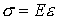 Hooke’s law for shear: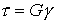 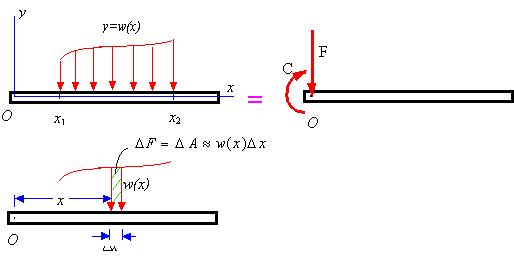 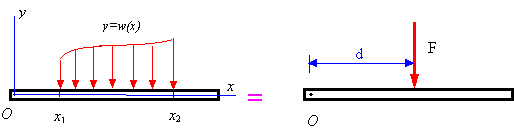 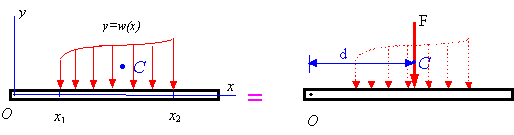 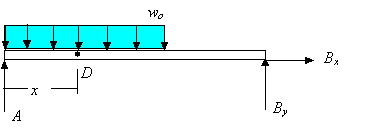 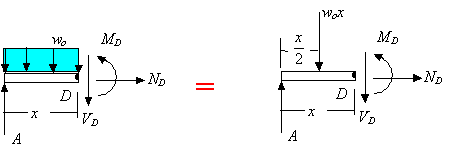 